ПРАВИЛАблагоустройства территории города Урай1. Общие положения1.1. Правила благоустройства территории города Урай (далее - Правила) разработаны в соответствии с Федеральным законом от 06.10.2003 №131-ФЗ «Об общих принципах организации местного самоуправления в Российской Федерации», Приказом Министерства строительства и жилищно–коммунального хозяйства Российской Федерации от 13.04.2017 №711/пр «Об утверждении методических рекомендаций для подготовки правил благоустройства территорий поселений, городских округов, внутригородских районов», в целях формирования безопасной, комфортной и привлекательной городской среды, повышения уровня благоустройства, озеленения, санитарного содержания территории города Урай (далее также - город, муниципальное образование, муниципальное образование город Урай, муниципальное образование городской округ город Урай).1.2. Правила устанавливают общеобязательные нормы поведения для юридических, физических лиц,  индивидуальных предпринимателей на территории города Урай и регламентируют деятельность администрации города Урай, муниципальных учреждений в сфере благоустройства и озеленения территории города Урай.1.3. В Правилах используются понятия и термины в значениях, установленных законодательством Российской Федерации, Ханты-Мансийского автономного округа - Югры, муниципальными правовыми актами города Урай. Основные определения и термины, используемые в настоящих Правилах:1) Объекты благоустройства - территории различного функционального назначения, расположенные в границах муниципального образования город Урай, на которых осуществляется деятельность по благоустройству, в том числе:а) детские, спортивные, хозяйственные площадки (для сушки белья и чистки ковров) и  площадки отдыха и досуга;б) площадки и территории для выгула домашних животных, площадки для дрессировки собак;в) площадки автостоянок;г) улицы (в том числе пешеходные) и дороги;д) парки, скверы, аллеи, бульвары, рекреационные зоны;е) площади, набережные;ж) технические зоны транспортных, инженерных коммуникаций, водоохранные зоны;з) контейнерные площадки и площадки для складирования отдельных групп коммунальных отходов;и) здания, строения, сооружения; к) газоны.2) Элементы благоустройства:а) зеленые насаждения;б) покрытия (дорожные, пешеходные, фасадные, не капитальные)в) ограждающие конструкции (ограждения, заборы);г) водные устройства (фонтаны);д) уличное коммунально-бытовое и техническое оборудование;е) игровое и спортивное оборудование;ж) элементы освещения;з) информационные и рекламные конструкции;и) малые архитектурные формы (далее - МАФ);к) некапитальные нестационарные строения и сооружения.3) Дворовая территория – сформированная территория, прилегающая к одному или нескольким многоквартирным домам и находящаяся в общем пользовании проживающих в нем лиц, или прилегающая к общественным зданиям и обеспечивающая их функционирование.4) Озеленение – благоустроительные мероприятия по ландшафтной организации территории, обеспечивающие формирование городской среды с активным использованием растительных компонентов, а также по поддержанию ранее созданной или изначально существующей природной или природно-антропогенной среды на территории муниципального образования.5) Зеленые насаждения - любая естественная или искусственно созданная древесная, кустарниковая и травянистая растительность, произрастающая на территории города и не входящая в состав городских лесов.6) Земляные работы - работы, связанные с временным нарушением или изменением состояния объектов благоустройства, а именно: разрытие грунта, вскрытие дорожных покрытий; работы по планировке территорий; работы по строительству, реконструкции и ремонту зданий, наземных и подземных сооружений, инженерных коммуникаций, дорог (улиц, тротуаров); работы по отсыпке грунтом; работы по благоустройству и озеленению; работы по забивке свай, шпунтов; буровые работы, а так же работы по строительству, реконструкции объектов в случаях, при которых не требуется получение разрешения на строительство на территории Ханты-Мансийского автономного округа – Югры.7) Элементы монументально-декоративного оформления – скульптурно-архитектурные композиции, монументально-декоративные композиции, памятники, монументы, памятные знаки.8) Сезонное кафе - нестационарный объект общественного питания, предоставляющий потребителям услуги по организации питания и досуга или без досуга.9) Пешеходные зоны – объекты благоустройства, на которых осуществляется движение населения в прогулочных и культурно-бытовых целях.10) Вывески – информационные конструкции, размещаемые на фасадах, крышах или иных внешних поверхностях (внешних ограждающих конструкциях) зданий, строений, сооружений, включая витрины и окна, внешних поверхностях нестационарных торговых объектов в месте фактического нахождения или осуществления деятельности организации или индивидуального предпринимателя.11) Парк - озелененная территория многофункционального или специализированного направления рекреационной деятельности с развитой системой благоустройства, предназначенная для периодического массового отдыха населения.12) Сквер - компактная озелененная территория, предназначенная для повседневного кратковременного отдыха и транзитного пешеходного передвижения населения.13) Бульвар - озелененная территория линейной формы, расположенная, как правило, вдоль улиц и рек, предназначенная для транзитного пешеходного движения, прогулок, повседневного отдыха.14) Аллея - пешеходная или транспортная улица, обсаженная с двух сторон равноотстоящими друг от друга деревьями, кустарниками или их группами.15) Газон - элемент благоустройства (озеленения) территории города, имеющий ограничение в виде бортового камня или иного искусственного ограничения, покрытый травянистой и (или) древесно-кустарниковой растительностью естественного или искусственного происхождения либо предназначенный для озеленения. 16) Ливневая канализация - комплекс технологически связанных между собой инженерных сооружении (желобов, дождеприемников, лотков и труб), предназначенных для транспортировки поверхностных (ливневых, талых), поливо-моечных и дренажных вод.1.4. Муниципальное казенное учреждение «Управление жилищно-коммунального хозяйства города Урай» осуществляет от имени администрации города Урай деятельность в сфере благоустройства и озеленения города (далее - уполномоченный орган в сфере благоустройства и озеленения).1.5. Муниципальное казенное учреждение «Управление градостроительства, землепользования и природопользования города Урай» осуществляет от имени администрации города Урай деятельность в сфере градостроительства  (далее - уполномоченный орган в сфере градостроительства).1.6. Границы прилегающих территорий определяются в порядке, установленном законом Ханты-Мансийского автономного округа –Югры.Минимальные и максимальные значения площадей прилегающих территорий устанавливаются согласно приложению 13 к Правилам.      Подготовка проектов схем границ прилегающих территорий осуществляется уполномоченным органом в сфере градостроительства.       Схема границ прилегающих территорий утверждается постановлением администрации города Урай.2.  Требования к состоянию общественных пространств, состоянию и облику зданий различного назначения и разной формы собственности, к имеющимся в муниципальном образовании объектам благоустройства и их отдельным элементам 2.1. Требования к внешнему виду фасадов и ограждающих конструкций зданий, строений, сооружений.2.1.1. Внешний вид фасадов и ограждающих конструкций зданий и сооружений, их изменения, связанные с ликвидацией, изменением, устройством новых деталей, производятся на основании решения о согласовании архитектурно-градостроительного облика, выданного органом,  уполномоченным в сфере градостроительства, до начала строительных работ или работ по реконструкции. Заявление о согласовании архитектурно-градостроительного облика объекта должно содержать: 1) данные о габаритах объекта (длина, ширина, высота);2) цветовое решение отделки поверхностей объекта; 3) ведомость строительных материалов.Рассмотрение заявления о согласовании архитектурно – градостроительного облика объекта выполняется уполномоченным органом в сфере градостроительства в течение 5 рабочих дней.2.1.2. Колористическое решение внешних поверхностей (стен, цоколя, кровли, дверных полотен, ограждений балконов) многоквартирных жилых домов, подлежащих ремонту, принимается в соответствии с утвержденной Концепцией цветового решения застройки города Урай.Колористическое решение внешних поверхностей (стен, цоколя, кровли, дверных полотен, ограждений балконов) вновь возводимых жилых домов (за исключением индивидуальных жилых домов) принимается аналогичным колористическому решению ближайшего многоквартирного  жилого дома в капитальном исполнении, возведенного не позднее 2000-го года, расположенного в границах квартала.2.1.3. Входные группы (участки входов в здания)  зданий общественного назначения должны быть оборудованы осветительным оборудованием, навесом (козырьком), элементами сопряжения поверхностей, устройствами и приспособлениями для обеспечения доступа и перемещения инвалидов и маломобильных групп населения, урной. Колористическое решение внешних поверхностей вновь возводимых и реконструируемых  входных групп (стен, цоколя, кровли, дверных полотен, ограждений площадки) принимается в соответствии с утвержденной Концепцией цветового решения застройки города Урай.2.1.4. Не допускается пристрой балконов к многоквартирным жилым домам со стороны фасадов, расположенных со стороны магистральных улиц районного значения (транспортно-пешеходных) города.2.1.5. При проектировании и строительстве балкона необходимо учитывать архитектурный облик всего здания, выдерживать габаритные размеры пристраиваемого объекта в створе с существующими, облицовку фасада и цветовую гамму выполнять в едином стиле со всем строением.2.1.6. Не допускается организация уклона кровли с устройством водоотведения на смежный земельный участок, не являющийся объектом правообладания.2.1.7. На фасадах зданий, строений и сооружений допускается установка следующих информационных знаков и указателей, декоративных элементов:1) указатели с наименованиями улиц;2) указатели с наименованием микрорайонов;3) указатели с наименованиями площадей;4) совмещенные указатели с наименованиями улиц, микрорайонов и номерами объектов адресации (далее — совмещенные указатели);5) указатели с номерами объектов адресации (далее — указатели с номерами домов);6) флагодержатель;7) памятная доска;8) полигонометрический знак;9) указатель пожарного гидранта;10) указатель грунтовых геодезических знаков;11) указатель городской канализации и водопровода;12) указатель подземного газопровода.2.1.8. Требования к домовым информационным  указателям.2.1.8.1. Домовые информационные указатели (далее - указатели) представляют собой плоскую панель или световой короб прямоугольной/квадратной формы, размеры и внешний облик которых должны соответствовать эскизным решениям, определенным приложением 1 к Правилам.2.1.8.2. Надписи на указателях выполняются синим цветом на белом фоне с применением световозвращающего материала, обеспечивающего читаемость информации на указателях в темное время суток.2.1.8.3. Указатели устанавливаются с левой стороны главного фасада объекта адресации, на расстоянии не более 1 м от угла объекта адресации и на высоте от 2,5 до 3,5 м от уровня земли.2.1.8.4. На объектах адресации, расположенных на перекрестках улиц, указатели устанавливаются с двух сторон угла объекта адресации на фасаде, выходящем на перекресток улиц.2.1.8.5. Указатели с номерами домов устанавливаются на объектах адресации с двух сторон главного фасада.2.1.9. Требования к состоянию  и размещению вывесок. 2.1.9.1. На зданиях, строениях, сооружениях допускается размещение вывесок, на которых указана информация об изготовителе (исполнителе, продавце) в соответствии с требованиями действующего законодательства в области  защиты прав потребителей.2.1.9.2.  Вывески должны соответствовать требованиям, установленным действующим законодательством Российской Федерации, и  могут содержать декоративно-художественные элементы.Запрещается использование в конструкции вывесок баннерной ткани и аналогичных эластичных материалов.2.1.9.3.  Вывески не должны закрывать информационный указатель.2.1.9.4. Не допускается полное перекрытие вывесками оконных и дверных проемов, а также витражей.2.1.9.5. Не допускается размещение вывесок в границах жилых помещений, в том числе на глухих торцах фасада, на лоджиях и балконах.2.1.9.6. Требования к состоянию  и размещению вывесок, размещённых на внешних стенах зданий, строений, сооружений:1) при размещении на жилом многоквартирном доме вывеска должна быть сориентирована на горизонтальные архитектурные линии, которые объединяют дверные проемы, окна и фасады;2) при размещении на одном фасаде объекта одновременно вывесок нескольких организаций, индивидуальных предпринимателей указанные вывески должны быть размещены в один высотный ряд на единой горизонтальной линии (на одном уровне, высоте);3) при наличии козырька на фасаде объекта вывеска должна размещаться на фризе козырька, строго в габаритах указанного фриза. Не допускается размещение вывески непосредственно на конструкции козырька.2.1.9.7. Требования к состоянию и размещению консольных конструкций:1) консольные конструкции должны располагаться в одной горизонтальной плоскости фасада, у арок, на границах и внешних углах зданий, строений, сооружений;2) расстояние между консольными конструкциями не может быть менее 10 м;3) расстояние от уровня земли до нижнего края консольной конструкции должно быть не менее 2,50 м;4) консольная конструкция не должна находиться более чем на 0,20 м от края фасада, а ее крайняя точка лицевой стороны - на расстоянии более чем 1 м от плоскости фасада. В высоту консольная конструкция не может превышать 1 м;5) при наличии на фасаде вывески консольные конструкции располагаются с ней на единой горизонтальной оси.2.1.9.8. Требования к вывескам, размещённым на крышах зданий, строений, сооружений:1) на крыше одного объекта допускается размещение только одной конструкции;2) конструкции вывесок, допускаемых к размещению на крышах зданий, строений, сооружений, должны представлять собой объемные: буквы, цифры, логотипы;3) высота информационных конструкций (вывесок), размещаемых на крышах зданий, строений, сооружений, должна быть:а) для зданий, строений, сооружений высотой от 1 до 2 этажей – до 0,8 м;б) для зданий, строений, сооружений высотой от 3 до 5 этажей – до 1,2 м;в) для зданий, строений, сооружений высотой от 6 до 9 этажей – до 1,8 м.2.1.10. Не допускается вынос переносных электрических проводов за пределы фасадов зданий, строений, сооружений (за исключением индивидуальных жилых домов).2.2. Требования к наличию, внешнему виду, установке (размещению) и содержанию информационных конструкций и рекламных конструкций.2.2.1. Информационные и рекламные конструкций должны быть безопасны и устойчивы.2.2.2. Размещение рекламных конструкций осуществляется в порядке, регламентированном законодательством Российской Федерации о рекламе.2.2.3. Внешний облик рекламных конструкций определяется в соответствии со Схемой размещения рекламных конструкций, утвержденной постановлением администрации города Урай.2.2.4. Не допускается наклеивание, развешивание, размещение на зданиях, ограждениях (в том числе входных групп, лестниц), остановочных пунктах, опорах освещения, деревьях, дорожных знаках, светофорах, за исключением специально отведенных для этих целей мест (рекламные конструкции, афишные тумбы, доски объявлений и иные подобные объекты), объявлений физических и юридических лиц, индивидуальных предпринимателей, афиш, плакатов, аншлагов и других информационных сообщений, порядок размещения которых не регламентирован законодательством Российской Федерации о рекламе.2.2.5. Работы по удалению самовольно размещаемых объявлений, надписей и изображений (в том числе надписей, объявлений и ссылок на интернет - ресурсы и мессенджеры, содержащих информацию, направленную на склонение граждан к противоправному поведению) с объектов осуществляются собственниками, арендаторами, пользователями указанных объектов на основании уведомлений, выданных уполномоченным органом в сфере благоустройства и озеленения или уполномоченным органом в сфере градостроительства.2.2.6. Не допускается размещение выносных конструкций (штендеров, информационных щитов, указателей), не имеющих отношения к обеспечению безопасности дорожного движения или осуществлению дорожной деятельности (далее - Конструкции),  на землях, расположенных в границах муниципального образования городской округ город Урай, государственная собственность на которые не разграничена или находящихся в муниципальной собственности.2.2.7. В отношении выявленных (в том числе на основании поступивших сообщений органов государственной власти, органов местного самоуправления, физических и юридических лиц, индивидуальных предпринимателей) Конструкций администрацией города Урай, уполномоченным органом в сфере благоустройства и озеленения или уполномоченным органом в сфере градостроительства осуществляется направление материалов (акт, фототаблица, сведения о самовольно установленной Конструкции, предполагаемом лице, самовольно установившем Конструкцию) в отдел муниципального контроля администрации города Урай для решения вопроса о привлечении виновных лиц к административной ответственности.2.2.8. Снятие (демонтаж) и хранение расположенных в неустановленных местах Конструкций обеспечивается уполномоченным органом в сфере благоустройства и озеленения в порядке, установленном законодательством Российской Федерации о контрактной системе.Хранение Конструкций осуществляется в порядке, установленном гражданским законодательством.2.3. Требования к внешнему виду фасадов и ограждающих конструкций некапитальных, нестационарных строений  и сооружений (за исключением наземных туалетных кабин и боксовых гаражей), их размещению. 2.3.1. Внешний вид фасадов и ограждающих конструкций некапитальных нестационарных строений и сооружений, их изменения, связанные с ликвидацией, изменением, устройством новых деталей, производятся на основании решения о согласовании архитектурно-градостроительного облика, выданного уполномоченным органом в сфере градостроительства, до начала работ по возведению или реконструкции объекта.Внешний вид фасадов и ограждающих конструкций нестационарных торговых объектов согласовывается  при наличии места расположения объекта в утвержденной постановлением администрации города Урай дислокации нестационарных торговых объектов на территории города Урай.Заявление о согласовании архитектурно-градостроительного облика объекта должно содержать: 1) данные о габаритах объекта (длина, ширина, высота);2) цветовое решение отделки поверхностей объекта; 3) ведомость строительных материалов.Рассмотрение заявления о согласовании архитектурно – градостроительного облика объекта выполняется уполномоченным органом в сфере градостроительства в течение 5 рабочих дней.2.3.2 Некапитальные нестационарные строения и сооружения должны монтироваться исключительно из лёгких сборных несущих металлических конструкций заводского изготовления. Допускается применение сэндвич-панелей, деревянных материалов, композитных панелей. 2.3.3. Для возведения некапитальных нестационарных строений и сооружений  не допускается применение кирпича, блоков, бетона, сайдинга, рулонной и шиферной кровли. 2.3.4. Высота некапитальных  нестационарных строений и сооружений не должна превышать один этаж.  2.3.5.  Входные группы (участки входов в строения)  некапитальных нестационарных строений и сооружений должны быть оборудованы осветительным оборудованием, навесом (козырьком), элементами сопряжения поверхностей, устройствами и приспособлениями для обеспечения доступа и перемещения инвалидов и маломобильных групп населения, урной.2.3.6. Мобильный нестационарный объект общественного питания должен быть оборудован осветительным прибором окна выдачи продукции, козырьком (навесом), урной.2.3.7. Размещение нестационарных торговых объектов на территории города Урай, в том числе на территории общего пользования, осуществляется в порядке и местах, установленных постановлениями администрации города Урай.Размещение иных некапитальных строений, сооружений на территориях общего пользования осуществляется с учетом  требований Правил землепользования и застройки муниципального образования городской округ город Урай в порядке, установленном действующим законодательством Российской Федерации.2.4. Требования к состоянию и размещению малых архитектурных форм, в том числе элементов монументально-декоративного оформления, уличной мебели.2.4.1. Материалы и конструкции МАФ должны соответствовать климатическому району – I, подрайону – IВ.2.4.2. Конструкции МАФ должны быть безопасны и устойчивы.2.4.3. Расположение МАФ не должно создавать препятствий для пешеходов.2.4.4. Размещение элементов монументально-декоративного оформления осуществляется по согласованию с уполномоченным органом в сфере градостроительства на основании рекомендаций  Градостроительно-художественного совета.2.5. Требования к состоянию и облику ограждений земельных участков.2.5.1. Ограждения (заборы) земельных участков должны быть без искривлений, повреждений, уклонов, образовавшихся в том числе от внешних воздействий.2.5.2. Покрытие ограждения (забора) земельного участка должно исключать появление коррозии и гниения.2.5.3. Высота ограждений (заборов) не должна превышать значений предельных параметров, установленных Правилами землепользования и застройки муниципального образования городской округ город Урай.2.5.4. Между смежными земельными участками допускается установка ограждения (забора) из прозрачного (решетчатого, сетчатого, поликарбонатного и т.п.) материала или ограждения (забора) комбинированного типа: нижняя часть ограждения (забора) высотой до 1,5 м – глухая (непрозрачная, выполненная из металлического профиля, кирпича, дерева и т.п.), верхняя часть – из прозрачного материала.2.5.5. Ограждения (заборы) земельных участков многоквартирных жилых домов (в случае их установки) должны быть решётчатого типа,  выполнены из металла, высотой не более 1,8м.2.6. Требования к состоянию и облику сезонного кафе.2.6.1. При размещении сезонного кафе должно быть предусмотрено:1) твердое покрытие (брусчатое, дощатое и т.п.);2) ограждение сезонного кафе;3) дополнительная подсветка элементов оформления сезонного кафе;4) цветочное оформление;5) туалетные комнаты или кабины (в случае, если сезонное кафе размещено при стационарном объекте общественного питания, для посетителей должен быть предоставлен доступ к туалетной комнате стационарного объекта общественного питания);6) установка урн для твердых коммунальных отходов при входе;7) установка контейнеров для твердых коммунальных отходов.2.6.2. Элементы оборудования, используемые при обустройстве сезонного кафе при стационарных объектах общественного питания, должны быть выполнены в едином архитектурно-художественном решении с учетом колористического решения фасадов и стилистики здания, строения, сооружения, в котором размещено стационарное предприятие общественного питания.2.6.3. Высота элементов оборудования сезонного кафе не должна превышать высоту первого этажа (линии перекрытий между первым и вторым этажами) здания, строения, сооружения, занимаемого стационарным предприятием общественного питания.2.6.4. Декоративные ограждения, используемые при обустройстве сезонного кафе, размещаются в одну линию в границах места размещения сезонного кафе.2.6.5. Высота декоративных ограждений, используемых при обустройстве сезонного кафе, не может быть менее 0,6 метра (за исключением случаев устройства контейнеров под озеленение, выполняющих функцию ограждения) и превышать 0,9 метра.2.6.6. Не допускается использование элементов оборудования сезонного кафе для размещения рекламных и информационных конструкций для рекламы пива и табачных изделий, а также иных конструкций (оборудования), не относящихся к целям деятельности кафе по организации дополнительного обслуживания питанием и отдыха потребителей.2.6.7. Элементы оборудования сезонного кафе должны содержаться в технически исправном состоянии, быть очищенными от грязи и иного мусора.2.6.8. При эксплуатации сезонного кафе не допускается использование осветительных приборов вблизи окон жилых помещений в случае прямого попадания на окна световых лучей.2.7. Требования к состоянию и облику витрин.2.7.1. Не допускается заклеивание, завешивание витрин информационными и рекламными баннерами, затягивание непрозрачными материалами, закрашивание стекла витрин.2.7.2. Не допускается установка тыльной стороной торгового оборудования  вдоль открытых витрин и окон.
3. Особые требования к доступности городской среды для маломобильных групп населения3.1. При проектировании объектов благоустройства, в том числе социальных объектов и объектов культурно-бытового обслуживания необходимо обеспечивать доступность городской среды для маломобильных групп населения в соответствии с требованиями профильных технических регламентов, сводов правил, строительных норм и правил, государственных стандартов, технических условий, санитарных норм и правил, руководящих и методических документов.4. Порядок содержания и эксплуатации объектов и элементов благоустройства4.1. Содержание объектов благоустройства в надлежащем состоянии осуществляют физические и юридические лица, индивидуальные предприниматели, во владении и (или) пользовании которых они находятся. 4.2. Благоустройство и озеленение объектов благоустройства осуществляется в границах земельных участков. Содержание объектов благоустройства осуществляется в границах земельных участков с учетом прилегающих территорий.4.3. Физические и юридические лица, индивидуальные предприниматели обязаны осуществлять уборку (в том числе в зимний период, кошение травы) на земельных участках, находящихся в их владении и (или) пользовании. Лица, ответственные за эксплуатацию здания, строения, сооружения (за исключением собственников и (или) иных законных владельцев помещений в многоквартирных домах, земельные участки под которыми не образованы или образованы по границам таких домов), обязаны принимать меры по содержанию прилегающих территорий, включая их регулярную уборку, в том числе в зимний период, кошение травы.4.4. Вывоз твердых коммунальных отходов, образуемых в процессе содержания, эксплуатации, реконструкции или ремонта объектов благоустройства, осуществляется в установленные места, предназначенные для размещения, утилизации и обезвреживания отходов.4.5. На всех площадях и улицах, парках, остановках и стоянках транспорта, у входа и выхода из зданий и в других общественных местах устанавливаются урны с интервалом, определенным уполномоченным органом в сфере благоустройства и озеленения с учетом требований санитарных норм и правил, и в количестве, достаточном для предотвращения засорения вышеуказанных территорий. За установку и содержание урн в чистоте несут ответственность физические и юридические лица, индивидуальные предприниматели, во владении и (или) пользовании которых находятся земельные участки и прилегающие к ним территории, а также юридические лица и индивидуальные предприниматели, осуществляющие содержание территорий, в том числе переданных для обслуживания по договору (контракту).4.6. Физические и юридические лица, индивидуальные предприниматели, во владении и (или) пользовании которых находятся объекты недвижимости либо осуществляющие содержание данных объектов, обеспечивают уборку снега и обработку противогололедным материалом пешеходных дорожек, крылец зданий, расположенных на их земельных участках и прилегающих к ним территориях.4.7. Удаление с кровли наледей и сосулек, очищение кровли от снега, очищение желобов и свесов на скатных рулонных кровлях с наружным водостоком, снежных навесов на всех видах кровель, снежных навесов и наледи с балконов и козырьков зданий производится систематически (не допуская их накопления), а также с учетом резкого изменения температуры физическими и юридическими лицами, индивидуальными предпринимателями, во владении и (или) пользовании которых находятся такие объекты недвижимости либо осуществляющими содержание данных объектов, с обязательным соблюдением мер предосторожности во избежание несчастных случаев с пешеходами и повреждений воздушных сетей, светильников и иного имущества. Очистка кровель на сторонах, выходящих на пешеходные зоны, от снега, наледи и сосулек должна производиться немедленно по мере их образования с предварительной установкой ограждения опасных участков. Вывоз снега и льда, образуемых при выполнении указанных работ, незамедлительно производится лицами, указанными в настоящем пункте.4.8. Уборка городских территорий в весенне-летний период.4.8.1. Весенне-летний период устанавливается с 15 апреля по 14 октября. В это время запрещается производить механизированную уборку и подметание улиц без увлажнения, а также сжигание мусора и листьев в черте города.4.8.2. Мойка проезжей части улиц, дорог, тротуаров, площадей производится в плановом порядке в соответствии с технологическими картами до 7 часов утра ежедневно. Улицы с повышенной интенсивностью движения, нуждающиеся в улучшении микроклимата, в жаркое время года должны поливаться по мере необходимости. Уборка (подметание) остановочных площадок общественного транспорта, совмещенных с проезжей частью улиц, осуществляется физическими и юридическими лицами, индивидуальными предпринимателями во владении и (или) пользовании которых они находятся.4.8.3. Запрещается сгребать снег и мусор на газоны, в смотровые дождеприемные колодцы и в канализационную сеть.4.9. Уборка городских территорий в осенне-зимний период.4.9.1. Осенне-зимний период устанавливается с 15 октября по 14 апреля и предусматривает работы по уборке территорий, вывоз снега, грязи, опавших листьев и обработку противогололедными материалами проезжей части улиц и тротуаров в соответствии с технологическими картами уборки территорий и дорог.4.9.2. Уборка и вывоз снега и льда с проезжей части улиц, дорог, тротуаров начинаются немедленно с началом снегопада и производятся в первую очередь с улиц и дорог, имеющих маршруты общественного транспорта, и во избежание образования снежно-ледового наката продолжаются непрерывно до окончания снегопада.4.9.3. В процессе уборки укладка выпавшего снега в валы и кучи разрешается на проезжей части дорог на расстоянии не более 0,5 метра от бордюра вдоль тротуаров без создания помех участникам дорожного движения при условии обеспечения безопасности дорожного движения. Собранный снег вывозится исключительно в установленные места размещения и утилизации снега.4.9.4. В случае аварии на водопроводных, канализационных, тепловых коммуникациях физические и юридические лица, во владении и (или) пользовании которых они находятся, устраняют образование наледей на проезжей части улиц, дорог, тротуаров, проездов, площадей, бульваров.4.9.5. При производстве зимних уборочных работ запрещается перемещение, переброска и складирование скола льда, загрязненного снега на трассы тепловых сетей, на газоны, смотровые и дождевые колодцы, а также приваливание снега к стенам зданий.4.9.6. При производстве зимних уборочных работ запрещается выброс, сброс, складирование снега, скола льда на территории города Урай вне предназначенных для этих целей мест.4.10. Уборка дворовых территорий.4.10.1. Уборка дворовых территорий включает в себя сбор и вывоз твердых коммунальных и крупногабаритных отходов, регулярное подметание, поливку, мытье, обработку противогололедными материалами пешеходных дорожек в зимнее время, очистку водостоков и дренажных канав.4.10.2. Дворовые территории должны содержаться в надлежащем состоянии. Уборку дворовых территорий необходимо производить ежедневно до 08.00 часов и в течение дня поддерживать необходимую чистоту.4.10.3. Уборка дворовых территорий должна осуществляться физическими и юридическими лицами, индивидуальными предпринимателями, во владении и (или) пользовании которых находятся земельные участки, объекты недвижимости, в соответствии с заключенными договорами.4.10.4. Стоянка и размещение транспортных средств, хранение и отстой личного автотранспорта допускается только в специально отведенных местах и должны обеспечить беспрепятственное продвижение уборочной и специальной техники жилищно-коммунального хозяйства при проведении работ по уборке и благоустройству, а также обеспечить свободный допуск и подъезд техники специальных и аварийных служб, специальной техники для обслуживания отдельно стоящих производственных зданий (сооружений) коммунального назначения.Хранение и отстой грузового автотранспорта и автобусов допускается только в гаражах, автостоянках, на автомобильных базах или автостоянках, расположенных вне жилой зоны.Транспортные средства, создающие препятствия уборочной и специальной технике жилищно-коммунального хозяйства при проведении работ по уборке снега, работам по благоустройству, подлежат эвакуации на специализированную автомобильную стоянку временного хранения.4.11. Уборка и вывоз снега. 4.11.1. Организация работ по уборке и вывозу снега включает в себя следующие мероприятия:1) Подрядная организация ежемесячно формирует и представляет на утверждение в уполномоченный орган в сфере благоустройства и озеленения план-график проведения работ по уборке и вывозу снега (далее по тексту - план-график).Утвержденный план-график публикуется в газете «Знамя», а также размещается на сайте органов местного самоуправления города Урай в информационно-телекоммуникационной сети «Интернет» не позднее чем за 5 дней до начала производства работ.2) Уполномоченный орган в сфере благоустройства и озеленения в течение 1 дня после утверждения плана-графика направляет его в администрацию города Урай, Отдел Министерства внутренних дел Российской Федерации по городу Ураю (далее - ОМВД России по г. Ураю), Отделение Государственной инспекции безопасности дорожного движения Отдела Министерства внутренних дел Российской Федерации по городу Ураю (далее - ОГИБДД), управляющим организациям и иным лицам, осуществляющим управление многоквартирными домами (далее - УО).3) УО не позднее чем за 3 дня до начала выполнения работ по уборке и вывозу снега:а) информирует жителей многоквартирных домов, находящихся в управлении соответствующей УО, о сроках и месте проведения работ по уборке и вывозу снега с придомовой территории, о необходимости перемещения транспортных средств (далее также - ТС) в места, находящиеся вне зоны работы  уборочной и (или) специальной техники и предназначенные для стоянки ТС, об эвакуации на специализированную автомобильную стоянку временного хранения ТС (с указанием адреса стоянки), создающих препятствия уборочной и (или) специальной технике, а также об оплате владельцами (пользователями) ТС стоимости услуг эвакуатора и хранения ТС на специальной стоянке временного хранения ТС;б) проводит мониторинг ТС, находящихся на придомовой территории, которые предположительно будут препятствовать выполнению работ по уборке и вывозу снега;в) посредством размещения на лобовом стекле либо на другом видном месте ТС соответствующего уведомления информирует владельцев (пользователей) ТС (с обязательной фотофиксацией размещения указанного уведомления) о сроках и месте проведения работ по уборке и вывозу снега и необходимости перемещения ТС с территории выполнения работ в места, находящиеся вне зоны работы уборочной и (или) специальной техники и предназначенные для стоянки ТС, об эвакуации на специализированную автомобильную стоянку временного хранения ТС, создающих препятствия уборочной и (или) специальной технике, а также об оплате собственниками ТС стоимости услуг эвакуатора и хранения ТС на специальной стоянке временного хранения ТС.4) подрядная организация не позднее 17.00 часов дня, предшествующего дню проведения работ по уборке и вывозу снега, устанавливает дорожные знаки «остановка запрещена» и «работает эвакуатор», составляет акт установки дорожных знаков и производит фотофиксацию установки дорожных знаков (с обязательным указанием даты и времени ее осуществления).4.11.2. В день выполнения работ:1) Представители уполномоченного органа администрации города Урай - отдела дорожного хозяйства и транспорта администрации города Урай, уполномоченного органа в сфере благоустройства и озеленения, подрядной организации, УО (далее - Представители):а) определяют ТС, создающие препятствие уборочной и (или) специальной технике;б) производят осмотр ТС;в) осуществляют фотофиксацию ТС;г) составляют Акт осмотра транспортного средства, создающего препятствие работе уборочной и (или) специальной техники, в трех экземплярах по форме, установленной приложением 2 к Правилам.2) После составления Акта осмотра транспортного средства, создающего препятствие работе уборочной и (или) специальной техники, подрядная организация осуществляет его эвакуацию на специализированную автомобильную стоянку временного хранения ТС.Эвакуация ТС осуществляется с применением специальной техники (эвакуатора), исключающей причинение ТС повреждений при транспортировке.Размещение эвакуируемого ТС на специализированную автомобильную стоянку временного хранения ТС подтверждается Актом приема-передачи транспортного средства, составленным в двух экземплярах, по форме согласно приложению 3 к Правилам.3) Информация о помещении ТС на специализированную автомобильную стоянку временного хранения транспортных средств с указанием адреса и режима работы автостоянки направляется заказным письмом с уведомлением о вручении в адрес собственника ТС (при получении о нем информации от ОГИБДД), ОМВД России по г. Ураю, а также подлежит опубликованию в газете «Знамя».4) Уполномоченный орган администрации города Урай осуществляет учет эвакуированных ТС, помещенных на специализированную автомобильную стоянку временного хранения ТС.4.12. Порядок содержания и эксплуатации улично-дорожной сети города.4.12.1. Содержание улично-дорожной сети осуществляется в соответствии с договорами, заключенными со специализированными организациями.4.12.2. Автомобильные дороги, пешеходные тротуары, стоянки для транспортных средств должны иметь исправные водостоки, находиться в исправном состоянии, обеспечивать безопасное движение транспорта и пешеходов.4.12.3. Смотровые колодцы, ливнесточневые (дождеприемные) колодцы, колодцы подземных коммуникаций, люки должны содержаться в исправном (закрытом) состоянии, обеспечивающем безопасное движение транспорта и пешеходов. Их очистка и осмотр производятся по мере загрязнения, но не реже двух раз в год - весной и осенью. Не допускается складирование загрязнений, образуемых при очистке и ремонте, на газонах, тротуарах или проезжей части.На время проведения ремонтных и иных работ производителем работ принимаются меры по ограждению открытых люков смотровых колодцев, ливнесточневых (дождеприемных) колодцев.4.12.4. Очистка обочин дорог, кюветов и сточных канав должна производиться по мере загрязнения для обеспечения движения и остановки транспортных средств и стока воды с проезжей части. Сброс мусора, снега, крупногабаритных предметов в кюветы и канавы не допускается.4.12.5. На территории города Урай запрещается:1) Складировать строительные материалы, детали и конструкции, загрязнять автомобильные дороги, пешеходные тротуары, стоянки для транспортных средств и прилегающие к ним территории.2) Осуществлять стоянку транспортных средств на расстоянии менее 5 метров (у домов деревянной застройки - менее 3 метров) от наружной стены многоквартирных жилых домов вне установленных для этих целей мест.3) Перекачивать и осуществлять заправку транспортных средств горюче-смазочными материалами в неотведенных для этого местах.4) Осуществлять мойку и ремонт механических транспортных средств вне установленных для этих целей мест. Мойка механических транспортных средств допускается в специализированных автомойках, ремонт механических транспортных средств - в индивидуальных гаражах, на станциях технического обслуживания автомобилей.5) Сжигать мусор, листву, деревья, ветви, траву, иные отходы, в том числе в мусоросборниках (контейнерах) для сбора отходов и иных емкостях.6) Разводить костры, использовать мангалы и иные приспособления для тепловой обработки пищи с помощью открытого огня на дворовых территориях многоквартирных домов, прибрежных территориях водоемов, в гаражных массивах, местах (земельных участках) общего пользования, в том числе парках, скверах, на прилегающих территориях к предприятиям, учреждениям, организациям, земельных участках, находящихся в собственности или распоряжении муниципального образования город Урай.7) Самовольно устанавливать ограждающие конструкции для стоянки транспортных средств на дворовых территориях и в иных местах общего пользования.8) Собственникам или владельцам сырья, материалов, оборудования, судов водного транспорта, неисправных или разукомплектованных транспортных средств и иных механизмов, органических или химических удобрений, тары, упаковки и металлолома размещать, складировать и хранить их вне отведенных мест.Размещение, складирование и хранение строительных материалов допускается на территориях производственных баз, индивидуальных домовладений, земельных участках, предоставленных под строительство, под строительные площадки, земельных участках, находящихся во владении и (или) пользовании владельцев строительных материалов.Размещение, складирование и хранение неисправных транспортных средств и иных механизмов допускается в индивидуальных гаражах, на территориях платных автостоянок, индивидуальных домовладений, станций технического обслуживания автомобилей.Размещение, складирование и хранение металлолома допускается в зданиях (строениях, сооружениях), исключающих прямой контакт металлолома с почвой, расположенных на территориях производственных баз, индивидуальных домовладений, станций технического обслуживания автомобилей, объектов, в которых осуществляется деятельность по обращению с металлоломом, в индивидуальных гаражах. Размещение, складирование и хранение сырья, материалов, оборудования, судов водного транспорта на территориях производственных баз, индивидуальных домовладений, земельных участках, предоставленных под строительство, под строительные площадки, в индивидуальных гаражах, на территориях платных автостоянок, индивидуальных домовладений, станций технического обслуживания автомобилей, земельных участках, находящихся во владении и (или) пользовании владельцев сырья, материалов, оборудования, судов водного транспорта.8.1) Собственникам или владельцам дров, угля, сена складировать и хранить их вне отведенных мест.Складирование и хранение дров, угля, сена допускается только на территории индивидуальных домовладений, иных земельных участках, находящихся во владении и (или) пользовании физических и юридических лиц.9) Реализация товаров на тротуарах, автостоянках, проезжей части улиц, на территориях, прилегающих к организациям, жилым домам, детским дошкольным и школьным учреждениям, а также в местах, не предназначенных для осуществления торговли, в том числе вне рынков, ярмарок, стационарных и нестационарных торговых объектов.10) Выезд на лед и пересечение водных объектов на транспортных средствах вне установленных мест, выход (выезд) на лед в период, определенный постановлением администрации города Урай.Места ледовых переправ, порядок движения транспорта, нормы перевозки грузов и пассажиров устанавливаются владельцем переправы с учетом ледового прогноза и требований, установленных Правительством Ханты-Мансийского автономного округа - Югры.11) Осуществлять проезд по газонам, цветникам, иным территориям, занятым травянистыми растениями, детским и спортивным площадкам, остановку и стоянку на них транспортных средств.12) Загрязнять либо засорять территории общего пользования путем выброса, сброса, оставления вне мусорных контейнеров (урн, корзин) бумаг, окурков, бутылок и иных предметов.4.12.6. Выполнение работ, связанных со вскрытием дорожных покрытий и тротуаров, и (или) в полосе отводов дорог, может осуществляться при условии получения согласования собственника (владельца) дорог и тротуаров с обязательным последующим восстановлением дорожных покрытий и тротуаров.4.13. Организация стоков ливневых вод.Собственники, владельцы подземных инженерных коммуникаций, а также дорожно-эксплуатационные организации: проводят профилактическое обследование смотровых и дождеприемных колодцев городской ливневой канализации и их очистку по утвержденным графикам, но не реже одного раза в квартал, а расположенных на пониженных участках - не реже одного раза в месяц; обеспечивают предотвращение аварийных и плановых сливов воды и иных жидкостей в ливневую канализацию, на проезжую часть автомобильных дорог и улицы города и уведомление дорожно-эксплуатационной организации и организаций, обслуживающих ливневую канализацию, о возникновении указанных ситуаций;3) проводят очистку и ремонт лотков, смотровых, ливнесточневых (дождеприемных) колодцев, труб ливневой канализации, водопропускных труб и каналов. При проведении указанных работ должны быть приняты меры по ограждению открытых люков смотровых, ливнесточневых (дождеприемных) колодцев4.13.2. Профилактическое обследование смотровых и дождеприемных колодцев ливневой канализации и их очистка производятся специализированными организациями, но не реже одного раза в квартал.4.13.3. В случаях обильных осадков при возникновении подтоплений на проезжей части автомобильных дорог (из-за нарушений работы ливневой канализации) ликвидация подтоплений проводится специализированными организациями.Сброс поверхностных вод с территорий организаций в инженерные коммуникации разрешен только при наличии договора или согласования с собственником, владельцем данных инженерных коммуникаций.На территории города Урай не допускается:сброс воды на проезжую часть автомобильных дорог, тротуары, газоны, а в зимнее время и в систему ливневой канализации;сброс в дождеприемные колодцы смета, промышленных и бытовых отходов и иного мусора.засыпка (завал) землей, строительными материалами и мусором люков смотровых колодцев, водосточных решеток, ливневой канализации.4.14. Порядок содержания детских, игровых, спортивных площадок (сооружений).4.14.1. Оборудование (отдельные элементы или комплекты), устанавливаемое на детских, игровых, спортивных площадках, а также покрытие таких площадок должны соответствовать государственным стандартам, требованиям безопасности, иметь соответствующие подтверждающие документы (акты (копии) добровольной сертификации (декларирования) и (или) лабораторных испытаний, иные подтверждающие документы), а также маркировку и эксплуатационную документацию.4.14.2. Содержание оборудования и покрытия площадок осуществляется в соответствии с рекомендациями изготовителя и (или) требованиями, установленными государственными стандартами и Правилами.4.14.3. Лицо, эксплуатирующее площадку (далее- обслуживающая организация), является ответственным за состояние и содержание оборудования и покрытия площадки (осуществление контроля соответствия требованиям безопасности, техническое обслуживание и ремонт), за наличие и состояние документации и информационное обеспечение безопасности площадки, содержание зеленых насаждений.4.14.4. Результаты осмотра площадок, проведения технического обслуживания и ремонта оборудования регистрируются в журнале, который хранится в течение отчетного периода в обслуживающей организации и передается по акту в уполномоченный орган в сфере благоустройства и озеленения.Вся эксплуатационная документация (паспорт, акты осмотра и проверки, графики осмотров, журнал и т.п.) подлежит постоянному хранению в уполномоченном органе в сфере благоустройства и озеленения.4.14.5. Территории площадок ежедневно очищаются от отходов и посторонних травмоопасных  предметов.4.14.6. Дорожки, ограждения и калитки, скамьи, урны для сбора отходов должны находиться в исправном состоянии. Отходы из урн удаляются в утренние часы, а также в течение дня по мере необходимости, но не реже одного раза в сутки.4.14.7. Обслуживание оборудования и площадки включает мероприятия по поддержанию безопасности и качества функционирования оборудования и покрытий площадки, проверку и подтягивание узлов крепления, обновление окраски оборудования, обслуживание ударопоглощающих покрытий, смазку подшипников, восстановление ударопоглощающих покрытий из сыпучих материалов и корректировку их уровня.4.14.8. Лица, производящие ремонтные работы (замену крепежных деталей, сварочные работы, замену частей оборудования), принимают меры по ограждению места производства работ, исключающему допуск детей и получение ими травм. 4.14.9. Детские площадки.4.14.9.1. Детские площадки должны соответствовать требованиям законодательства Российской Федерации в области технического регулирования.4.14.9.2. Детские площадки предназначены для игр и активного отдыха детей разных возрастов: преддошкольного (до 3 лет), дошкольного (до 7 лет), младшего и среднего школьного возраста (7 - 12 лет), подростков (12 - 16 лет). Детские площадки могут быть организованы в виде отдельных площадок для различных возрастных групп или как комплексные игровые площадки с зонированием по возрастным интересам.4.14.9.3. Детские площадки для преддошкольного и дошкольного возраста размещают на участке жилой застройки; площадки для младшего и среднего школьного возраста, комплексные игровые площадки - на озелененных территориях группы домов или микрорайона; спортивно-игровые комплексы и места для катания - в парках, скверах и иных объектах рекреационного назначения общего пользования.4.14.9.4. Площадки для игр детей на территориях жилого назначения проектируются в соответствии с нормативами градостроительного проектирования города Урай.4.14.9.5. Площадки для детей преддошкольного возраста могут размещаться отдельно или совмещаться с площадками для тихого отдыха взрослых.4.14.9.6. При реконструкции детских площадок во избежание травматизма предотвращается наличие на территории площадки выступающих корней или нависающих низких веток, остатков старого, срезанного оборудования (стойки, фундаменты), находящихся над поверхностью земли, незаглубленных в землю металлических перемычек. При реконструкции прилегающих территорий детские площадки необходимо изолировать от мест ведения работ и складирования строительных материалов.Ответственность за нарушение требований настоящего подпункта несет обслуживающая организация (в случае ее отсутствия – собственник детской площадки).4.14.9.7. Обязательный перечень элементов благоустройства при строительстве детской площадки включает: информационные стенды (таблички), мягкие виды покрытия, элементы сопряжения поверхности площадки с газоном, озеленение, игровое оборудование, скамьи и урны, осветительное оборудование.Мягкие виды покрытия (песчаное, уплотненное песчаное на грунтовом основании или гравийной крошке, мягкое резиновое или мягкое синтетическое) предусматриваются на детской площадке в местах расположения игрового оборудования и других местах, связанных с возможностью падения детей. При травяном покрытии площадок предусматриваются пешеходные дорожки к оборудованию с твердым, мягким или комбинированным видами покрытия.4.14.9.8. Детские площадки озеленяются посадками деревьев и кустарника, с учетом их инсоляции в течение 5 часов светового дня. Деревья с восточной и северной стороны площадки должны высаживаться не ближе 3 м, а с южной и западной - не ближе 1 м от края площадки до оси дерева. На площадках дошкольного возраста не допускается применение видов растений с колючками. На всех видах детских площадок не допускается высадка и произрастание ядовитых растений, а также растений с ядовитыми плодами.4.14.9.9. Размещение игрового оборудования проектируется с учетом нормативных параметров безопасности. Площадки спортивно-игровых комплексов оборудуются стендом с правилами поведения на площадке и пользования спортивно-игровым оборудованием.4.14.9.10. Материалы, из которых изготовлено оборудование, в процессе эксплуатации не должны оказывать вредное воздействие на здоровье людей, в том числе детей, и окружающую среду.4.14.9.11. Размеры зон приземления, зон безопасности и покрытие площадки должны соответствовать указанным параметрам производителя оборудования в прилагаемой к оборудованию документации, а при их отсутствии - соответствовать государственным стандартам и иным обязательным требованиям.4.14.9.12. В целях обеспечения безопасности людей, в том числе детей, площадки должны быть отгорожены от транзитного пешеходного движения, проездов, разворотных площадок, гостевых стоянок, контейнерных площадок, мест, предназначенных для размещения транспортных средств.Минимальное расстояние до контейнерных площадок - 15 м, до разворотных площадок на конечных остановках маршрутов общественного пассажирского транспорта - не менее 50 м.4.14.9.13. Песок в песочнице не должен содержать посторонних предметов, отходов, экскрементов животных.4.14.10. Площадки отдыха.4.14.10.1. Площадки отдыха предназначены для тихого отдыха и настольных игр взрослого населения, их следует размещать на участках жилой застройки - на озелененных территориях жилой группы и микрорайона, в парках и лесопарках.4.14.10.2. Площадки отдыха на жилых территориях проектируют в соответствии с нормативами градостроительного проектирования города Урай.4.14.10.3. Обязательный перечень элементов благоустройства при строительстве площадки отдыха включает: элементы сопряжения поверхности площадки с газоном, озеленение, скамьи для отдыха, скамьи и столы, урны (минимум по одной у каждой скамьи), осветительное оборудование.4.14.10.4. Рекомендуется применять периметральное озеленение, одиночные посадки деревьев и кустарников, цветники, вертикальное и мобильное озеленение. Площадки-лужайки должны быть окружены группами деревьев и кустарников, покрытие - из устойчивых к вытаптыванию видов трав. Не допускается высадка и произрастание ядовитых растений, а также растений с ядовитыми плодами.4.14.10.5. Функционирование осветительного оборудования обеспечивается в режиме освещения территории, на которой расположена площадка.4.14.11. Спортивные площадки.4.14.11.1. Спортивные площадки предназначены для занятий физкультурой и спортом всех возрастных групп населения. Они проектируются в составе территорий жилого и рекреационного назначения, участков спортивных сооружений, участков общеобразовательных учреждений. Разработка проектов спортивных сооружений ведется в зависимости от вида специализации площадки. 4.14.11.2. Озеленение размещают по периметру спортивной площадки, высаживая быстрорастущие деревья на расстоянии от края площадки не менее 2 м. Не применяются деревья и кустарники, имеющие блестящие листья, дающие большое количество летящих семян, обильно плодоносящих и рано сбрасывающих листву. Для ограждения спортивной площадки возможно применять вертикальное озеленение.4.15. Порядок содержания площадок для выгула домашних животных. Требования к содержанию домашних животных и животных без владельцев   4.15.1. Площадки для выгула домашних животных размещаются на территориях, определенных постановлением администрации города Урай, территориях микрорайона и жилого района, на частях придомовых территорий, являющихся общим имуществом собственников помещений в многоквартирном доме  (при условии наличия решения, принятого на общем собрании собственников помещений в многоквартирном доме в соответствии со статьей 44 Жилищного кодекса Российской Федерации). Площадки для выгула домашних животных должны размещаться на территориях, свободных от зеленых насаждений, за пределами первого и второго поясов зон санитарной охраны источников питьевого водоснабжения.4.15.2. Перечень элементов благоустройства на территории площадки для выгула домашних животных включает: ограждение, скамьи, урны.4.15.3. Для покрытия поверхности части площадки, предназначенной для выгула домашних животных, предусматривается выровненная поверхность, обеспечивающая надлежащий дренаж, не травмирующая конечности животных (газонное, песчаное, песчано-земляное покрытие), а также удобство для регулярной уборки и обновления. 4.15.4. На территории площадки предусматривается информационный стенд с правилами пользования площадкой.4.15.5. Содержание и выгул домашних животных, отлов и содержание животных без владельцев осуществляется в соответствии с нормами действующего законодательства Российской Федерации и Ханты-Мансийского автономного округа – Югры4.15.6. Услуги по отлову животных без владельцев, их содержанию в пункте передержки и дальнейшей утилизации оказываются специализированными организациями на основании заключенных муниципальных контрактов4.15.7. В случае обнаружения погибших животных транспортировка их останков к месту утилизации обеспечивается лицом, осуществляющим содержание данной территории. 4.16. Порядок содержания и эксплуатации парков, скверов, бульваров, набережных, иных зеленых зон и расположенных на них элементов благоустройства.4.16.1. Санитарное содержание парков, скверов, бульваров набережных и иных зеленых зон в летний период включает в себя:1) до 30 мая - разовую весеннюю очистку от мусора и захламленности;2) с июня по сентябрь - содержание дренажных систем, освещения, МАФ, искусственных водоемов в парковой зоне, регулярную уборку мусора с вывозом и утилизацией не менее 3 раз в неделю.4.16.2. Содержание территорий зеленых насаждений включает в себя:1) для газонов:а) ремонт газонов;б) текущее содержание - подкормку минеральными удобрениями (не более 10% от общей площади газонов), полив, прополку от сорняков, кошение не реже двух раз за сезон, окраску и ремонт трубчатых и секционных ограждений;2) для деревьев: текущее содержание в течение пяти лет - подкормку минеральными удобрениями, полив, мульчирование, формирование крон;3) для кустарников: текущее содержание - рыхление, прополку, мульчирование, подкормку минеральными удобрениями, полив, стрижку не реже двух раз за сезон.4.16.3. Санитарное содержание парков, скверов, бульваров,  набережных, иных зеленых зон в зимний период включает в себя:1) полный комплекс работ по уборке снега в зимний период с дорожек и площадок, которые проводятся механизированным и ручным способом с погрузкой и перевозкой снега в установленные места размещения и утилизации снега;2) очистку пешеходных дорожек (тротуаров), которая производится не реже одного раза в месяц, сколку льда со ступеней - по мере необходимости;3) регулярную уборку мусора, очистку урн, скамеек от снега с его вывозом и утилизацией не менее трех раз в неделю.4.16.4. Все тротуары, проезды, площади набережных и другие участки с твердым покрытием очищаются от снега и обледенелого наката и обрабатываются противогололедными материалами.Уборка и вывоз снега и льда начинается с начала снегопада во избежание наката.4.17. Порядок содержания и эксплуатации площадей и расположенных на них элементов благоустройства.4.17.1. По функциональному назначению площади подразделяются на:1) главные (у зданий органов власти, общественных организаций);2) приобъектные (у театров, памятников, кинотеатров, музеев, торговых центров, стадионов, парков, рынков и иных объектов массового посещения);3) общественно-транспортные (у вокзалов, на въездах в город);4) мемориальные (у памятных объектов или мест);5) площади транспортных развязок.4.17.2. При проектировании благоустройства предусматривается максимально возможное разделение пешеходного и транспортного движения, основных и местных транспортных потоков.4.17.3. Территории площади включают проезжую часть, пешеходную часть, участки и территории озеленения, а также иные элементы благоустройства.4.17.4. Обязательный перечень элементов благоустройства на территории площади включает территорию с твердыми видами покрытия полотна площади, элементы обустройства площади, искусственные сооружения, зеленые насаждения.4.17.5. В зависимости от функционального назначения площади размещаются следующие дополнительные элементы благоустройства:1) на главных, приобъектных, мемориальных площадях - элементы монументально-декоративного оформления, водные устройства (фонтаны);2) на общественно-транспортных площадях - остановочные павильоны, некапитальные нестационарные сооружения мелкорозничной торговли, средства наружной рекламы и информации.4.17.6. Виды покрытия пешеходной части площади должны предусматривать возможность проезда автомобилей специального назначения (специальных служб, аварийных, уборочных).4.17.7. При проектировании, строительстве и реконструкции площадей, их наружного освещения требуется руководствоваться нормами действующего законодательства Российской Федерации и Ханты-Мансийского автономного округа - Югры.4.17.8. Для предотвращения засорения площадей отходами производства и потребления устанавливаются специально предназначенные для временного хранения отходов емкости малого размера (урны, баки).Урны (баки) должны содержаться в исправном и опрятном состоянии, очищаться по мере накопления мусора и не реже одного раза в месяц промываться и дезинфицироваться, либо сбор мусора в урны (баки) должен осуществляться с применением специализированных пакетов.4.17.9. Установка емкостей для временного хранения отходов производства и потребления и их очистка осуществляется лицами, ответственными за уборку соответствующих территорий.В случае размещения емкостей для временного хранения отходов (в том числе урн и баков) лицами, не отвечающими за уборку соответствующих территорий, данные лица обязаны следить за их состоянием и своевременно обеспечивать их ремонт и очистку самостоятельно или по договорам со специализированными организациями под контролем уполномоченного органа в сфере градостроительства.4.18. Порядок содержания и эксплуатации технических зон транспортных и инженерных коммуникаций.4.18.1. Собственники подземных коммуникаций и сооружений обязаны устанавливать и содержать люки (крышки) колодцев камер на уровне дорожных покрытий. При их несоответствии нормативным требованиям исправление высоты люков должно осуществляться по первому требованию уполномоченного органа в сфере благоустройства и озеленения в течение суток с момента обнаружения. 4.18.2. Восстановление дорожного покрытия проезжей части и тротуара должно выполняться после окончания работ по исправлению высоты люков в течение суток. На весь период производства ремонтных и иных работ устанавливаются предупреждающие дорожные знаки, ограждения, а в ночное время и освещение. Наличие открытых люков не допускается.4.19. Порядок содержания и эксплуатации контейнерных площадок и площадок для складирования отдельных групп коммунальных отходов. Требования, предъявляемые к  обращению с отдельными группами отходов.4.19.1. Площадки для установки контейнеров и (или) бункеров-накопителей для сбора отходов (контейнерные площадки) должны соответствовать требованиям муниципальных правовых актов города Урай и иметь сведения о сроках удаления отходов, наименовании организации, выполняющей данную работу, и контакты лица, ответственного за качественную и своевременную работу по содержанию площадки и своевременное удаление отходов.4.19.2. Наличие контейнерных площадок предусматривается в составе территорий и участков любого функционального назначения, где могут накапливаться отходы, и должно соответствовать требованиям государственных санитарно-эпидемиологических правил и гигиенических нормативов и удобства для образователей отходов.4.19.3. Все виды отходов и мусора должны собираться в специальные мусоросборники (контейнеры или бункеры-накопители), которые устанавливаются на контейнерных площадках. Контейнеры должны быть окрашены и иметь маркировку владельца.4.19.4. Вывоз твердых коммунальных отходов должен осуществляться по мере их накопления. 4.19.5. Не допускается складирование твердых коммунальных, строительных и крупногабаритных отходов на контейнерных площадках (вне мусоросборников, вне специально отведенных мест для складирования строительных и крупногабаритных отходов), переполнение мусоросборников.  4.19.6. Металлические сборники отходов необходимо в летний период промывать не реже одного раза в 10 дней - при «несменяемой» системе, после опорожнения - при «сменяемой» системе контейнеров.4.19.7. Твердые коммунальные, строительные и крупногабаритные отходы вывозятся в места, предназначенные для размещения, утилизации и обезвреживания отходов.Вывоз в неустановленные места и закапывание отходов запрещается.4.19.8. Вывоз строительного мусора, который образуется при выполнении работ по ремонту и реконструкции объектов недвижимости, контроль за его вывозом осуществляется физическими и юридическими лицами, индивидуальными предпринимателями, во владении и (или) пользовании которых находятся земельные участки и (или) данные объекты недвижимости, лицами, осуществляющими управление многоквартирными домами (в отношении многоквартирных домов).4.19.9. При отсутствии возможности оборудования контейнерной площадки для установки контейнеров и (или) бункеров-накопителей в условиях сложившейся застройки, допускается установка дополнительных контейнеров и (или) бункеров-накопителей на ближайшую контейнерную площадку, с учетом ее расширения.4.19.10. Запрещается устраивать выпуск сточных вод из канализаций жилых домов, других строений и сооружений, не подключенных к централизованной системе водоотведения в ливневую канализацию, на рельеф, в кюветы и водные объекты.4.19.11. На земельных участках жилой застройки, земельных участках на территориях ведения гражданами садоводства или огородничества для собственных нужд, на которых расположены жилые дома, неподключенные к централизованной системе водоотведения, сооружается местная канализация с устройством водонепроницаемого приемника жидких бытовых отходов.4.19.12. Запрещается установка устройств наливных помоек, разлив жидких бытовых отходов за территорией домов, земельных участков, вынос отходов производства и потребления на территорию общего пользования за исключением специально установленных мест.4.19.13. Жидкие бытовые отходы должны вывозиться на очистные сооружения либо иные специализированные места слива организацией, имеющей специализированный транспорт и договор водоотведения с гарантирующей организацией.4.19.14. Собственники объектов недвижимости обязаны обеспечивать подъезды непосредственно к эксплуатируемым ими септикам, приемникам нечистот, мусоросборникам и выгребным ямам.4.19.15. Собственники индивидуальных жилых домов, земельных участков на территориях ведения гражданами садоводства или огородничества для собственных нужд, на которых расположены жилые дома, неподключенные к централизованной системе водоотведения, обязаны заключить договоры водоотведения, обязаны вести учет вывезенных жидких бытовых отходов.4.19.16. Организации, осуществляющие вывоз жидких бытовых отходов, обязаны заключить договоры водоотведения с гарантирующей организацией, осуществляющей учет принимаемых жидких бытовых отходов.4.19.17. Юридические лица, индивидуальные предприниматели, осуществляющие свою деятельность на территории города Урай, обязаны заключить договор на оказание услуг по обращению с твердыми коммунальными отходами с региональным оператором сферы обращения с  твердыми коммунальными отходами на территории Ханты-Мансийского автономного округа – Югры в соответствии с требованиями Федерального закона от 24.06.1998 №89-ФЗ «Об отходах производства и потребления».4.20. Зоны отдыха.4.20.1. Обязательный перечень элементов благоустройства на территории зоны отдыха включает: твердые виды покрытия проезда или комбинированные - дорожки (плитка, утопленная в газон), озеленение, скамьи, урны, контейнеры для мусора, информационный щит для размещения схемы территории зоны отдыха, правил поведения на данной территории, телефонов экстренных служб.4.20.2 Дополнительный перечень элементов благоустройства на территории зоны отдыха включает туалетные кабины.5. Озеленение территорий города Урай5.1. Обязанность по обеспечению содержания и сохранности зеленых насаждений возлагается:1) на территориях общего пользования (парки, скверы, аллеи, бульвары), на территориях незастроенной части города Урай (рекреационные зоны, территории специального назначения) – на лиц, оказывающих данные услуги на указанных территориях  в соответствии с муниципальными контрактами (в случае их отсутствия - на уполномоченный орган в сфере благоустройства и озеленения);2) на территориях застроенной части города - на правообладателей земельных участков и уполномоченный орган в сфере благоустройства и озеленения (в отношении земель, государственная собственность на которые не разграничена или находящихся в муниципальной собственности);3) на земельных участках, предоставленных под строительство - на правообладателей земельных участков.5.2. На территории города Урай не допускается:1) самовольно обрезать кроны деревьев и кустарников;2) подвешивать к деревьям качели, веревки, аншлаги, размещать на них рекламные конструкции и информационные материалы, электрические провода, колючую проволоку и другие ограждения;3) осуществлять выпас сельскохозяйственных животных и птиц за исключением территорий зон сельскохозяйственного использования,  установленных Правилами землепользования и застройки муниципального образования городской округ город Урай;4) самовольно производить разрытие почвенного слоя для производства работ при отсутствии прав на земельный участок (согласия правообладателя земельного участка);5) добывать из деревьев сок, смолу, производить различные повреждения деревьев и кустарников, осуществлять их незаконную порубку и выкапывание;6) рвать цветы, повреждать и уничтожать клумбы и цветники;7) ходить, сидеть и лежать на газонах, устраивать на них игры, разжигать костры, сжигать мусор, листву.5.3. Создание новых объектов озеленения, посадка деревьев и кустарников, реконструкция существующих зеленых насаждений осуществляется по согласованию с уполномоченным органом в сфере градостроительства.5.4. При разработке проектной документации на строительство, капитальный ремонт и реконструкцию объектов благоустройства, в том числе объектов озеленения, необходимо осуществлять разработку дендропланов в соответствии с действующими нормативами в области создания, охраны и содержания зеленых насаждений в городах Российской Федерации.5.5. Озеленение застраиваемых территорий выполняется в ближайший благоприятный агротехнический период, следующий за моментом ввода объекта в эксплуатацию.5.6. Контроль за выполнением обязательств по озеленению застраиваемых территорий осуществляет уполномоченный орган в сфере градостроительства.Работы по ремонту, строительству, реконструкции объектов надлежит выполнять с максимальным сохранением существующих зеленых насаждений.5.7. При производстве строительных и ремонтных работ юридические и физические лица, индивидуальные предприниматели обязаны:1) Ограждать деревья, находящиеся на территории производства строительных и ремонтных работ, сплошными щитами высотой 2 м с обеспечением сохранности кроны. Щиты располагать треугольником на расстоянии не менее 0,5 м от ствола дерева, вокруг ограждающего треугольника произвести укладку деревянного настила радиусом 0,5 м.2) При производстве замощения и асфальтирования городских проездов, площадей, дворов, тротуаров, дорог оставлять вокруг дерева свободное пространство не менее 2 кв.м. с последующей установкой приствольной решетки.3) Выкапывание траншей при прокладке инженерных сетей производить от ствола дерева:а) при толщине ствола 15 см - на расстоянии не менее 2 м;б) при толщине ствола более 15 см - на расстоянии не менее 3 м;в) от кустарников - на расстоянии не менее 1,5 м, считая расстояние от крайней скелетной ветви.4) При реконструкции, строительстве дорог, тротуаров и других сооружений в районе существующих зеленых насаждений не допускать изменений вертикальных отметок против существующих более 5 см при понижении или повышении их. В тех случаях, когда засыпка или обнажение корневой системы неизбежно, в проектной документации необходимо предусматривать соответствующие устройства для сохранения нормальных условий роста деревьев.5) Снимать слой дерна, находящийся на территории производства строительных и ремонтных работ, хранить его в штабелях (травой к траве, корнями к корням). По окончании работ снятый дерн уложить на место его произрастания.5.8. Юридические и физические лица, индивидуальные предприниматели, осуществляющие содержание существующих зеленых насаждений, обеспечивают их полную сохранность и уход, включающий:1) проведение полива деревьев, кустарников, газонов, цветников;2) внесение минеральных и органических удобрений для подкормки деревьев, кустарников, газонов и цветников;3) проведение обрезки крон деревьев и кустарников: санитарной, омолаживающей, формовочной;4) проведение защиты деревьев, кустарников, травянистых растений и цветов от вредителей, болезней, повреждений;5) регулярное кошение газонов, борьбу с сорняками на газонах;6) проведение работ по озеленению территорий: посадку деревьев, кустарников, устройство газонов, цветников; подсадку деревьев и кустарников взамен усохших, подсев газонных трав на газонных поверхностях.5.9. Уничтожение (снос), формовка, пересадка зеленых насаждений на территории города Урай допускается только после получения порубочного билета, выданного уполномоченным органом в сфере градостроительства, на основании заявления и акта обследования земельного участка.5.10. Срок действия порубочного билета составляет 1 год с момента его выдачи.5.11. Лицо, осуществляющее уничтожение (снос), формовку, пересадку зеленых насаждений без порубочного билета либо по истечении срока его действия, несет ответственность за нарушение настоящих Правил.Порубочный билет предъявляется по требованию лиц, осуществляющих контроль за выполнением Правил.5.12. Порубочный билет не оформляется при проведении работ по уничтожению (сносу), формовке, пересадке зеленых насаждений:1) на территориях городских кладбищ; 2) на земельных участках, предоставленных для строительства, реконструкции;3) на земельных участках, предоставленных для ведения сельскохозяйственного производства (в том числе садоводства, огородничества, крестьянских (фермерских) хозяйств, личных подсобных хозяйств);4) на основании заключенного муниципального контракта на выполнение работ по уничтожению (сносу), формовке, пересадке зеленых насаждений.5.13. Требования настоящего раздела, касающиеся уничтожения (сноса), формовки, пересадки зеленых насаждений, распространяются только на зеленые насаждения города Урай, не включенные в состав городских лесов.5.14. При производстве работ на территории города Урай, связанных с уничтожением (сносом), формовкой, пересадкой зеленых насаждений, срезанные ветки и порубочные остатки должны быть вывезены лицом, производившим работы, в течение срока, установленного уполномоченным органом в сфере градостроительства.5.15. Заинтересованное лицо уведомляет о выполнении работ, связанных с уничтожением (сносом), формовкой, пересадкой зеленых насаждений, уполномоченный орган в сфере градостроительства, специалистом которого в течение 3 рабочих дней осуществляется обследование земельного участка на предмет определения соответствия  произведенных уничтожения (сноса), формовки, пересадки зеленых насаждений требованиям порубочного билета. Результат обследования оформляется актом приемки  работ по уничтожению (сносу), формовке, пересадке зеленых насаждений, по форме, установленной приложением 4 к Правилам.5.16. В случае возникновения аварийной ситуации на объектах электросетевого хозяйства, инженерных коммуникациях, улично-дорожной сети, лица, выполняющие ремонтно-восстановительные работы, обязаны в течение одного рабочего дня уведомить телефонограммой муниципальное казенное учреждение «Единая диспетчерская служба города Урай» (далее - МКУ «ЕДДС г.Урай») о месте, сроках проведения ремонтно-восстановительных работ, объекте, на котором произошла аварийная ситуация, и количестве уничтоженных зеленых насаждений.МКУ «ЕДДС г.Урай» в течение одного рабочего дня с момента регистрации уведомления о возникновении аварийной ситуации уведомляет телефонограммой уполномоченный орган в сфере градостроительства и уполномоченный орган в сфере благоустройства и озеленения о месте проведения ремонтно-восстановительных работ, сроках их выполнения, объекте, на котором произошла аварийная ситуация, и количестве уничтоженных зеленых насаждений.5.17. Уничтожение (снос), формовка, пересадка зеленых насаждений без осуществления компенсационного озеленения.5.17.1. Уничтожение (снос), формовка, пересадка зеленых насаждений без осуществления компенсационного озеленения осуществляется в следующих случаях:1) для восстановления освещенности помещений;2) при неудовлетворительном состоянии зеленых насаждений (усохшие, больные, поврежденные);3) при ограничении видимости технических средств организации дорожного движения;4) в состоянии крайней необходимости (для устранения аварии на инженерных сетях, устранения угрозы падения дерева, устранения иной опасности);5) в случаях, предусмотренных действующим законодательством Российской Федерации, Ханты-Мансийского автономного округа- Югры, муниципальными правовыми актами города Урай;6) при производстве работ по строительству, ремонту, реконструкции линейных объектов окружного значения и местного значения;7) при использовании по целевому назначению земельных участков, предоставленных для ведения сельскохозяйственного производства (в том числе садоводства, огородничества, крестьянских (фермерских) хозяйств, личных подсобных хозяйств).5.17.2. Заинтересованные лица подают в уполномоченный орган в сфере градостроительства заявление о согласовании уничтожения (сноса), формовки, пересадки зеленых насаждений без осуществления компенсационного озеленения, с указанием причины уничтожения (сноса), формовки, пересадки зеленых насаждений, их месторасположения и планируемых сроков уничтожения (сноса), формовки, пересадки зеленых насаждений, к которому прилагаются следующие документы:1) копия документа, удостоверяющего личность (для физических лиц, индивидуальных предпринимателей);2) копии документов, подтверждающих полномочия представителя заинтересованного лица, подписавшего заявление.5.17.3. В течение пяти рабочих дней с момента поступления заявления, предусмотренного подпунктом 5.17.2 Правил, специалистами уполномоченного органа в сфере градостроительства, в присутствии заинтересованного лица или его представителя, производится обследование земельного участка с определением количества зеленых насаждений, имеющихся на данном земельном участке. Результаты обследования оформляются актом обследования земельного участка.5.17.4. Не позднее десяти рабочих дней со дня поступления заявления, предусмотренного подпунктом 5.17.2 Правил, уполномоченным органом в сфере градостроительства принимается решение о согласовании уничтожения (сноса), формовки, пересадки зеленых насаждений, оформляемое порубочным билетом на уничтожение (снос), формовку, пересадку зеленых насаждений без осуществления компенсационного озеленения по форме, установленной приложением 5 к Правилам, или решение об отказе в таком согласовании, оформляемое уведомлением об отказе в согласовании уничтожения (сноса), формовки, пересадки зеленых насаждений без осуществления компенсационного озеленения по форме, установленной приложением 6 к Правилам.5.17.5. Порубочный билет на уничтожение (снос), формовку, пересадку зеленых насаждений без осуществления компенсационного озеленения или уведомление об отказе в согласовании уничтожения (сноса), формовки, пересадки зеленых насаждений без осуществления компенсационного озеленения выдается в течение пяти рабочих дней заинтересованному лицу (его представителю) лично под роспись либо путем направления заказным письмом с уведомлением.5.17.6. Решение об отказе в согласовании уничтожения (сноса), формовки, пересадки зеленых насаждений без осуществления компенсационного озеленения принимается в случаях несоответствия причины уничтожения (сноса), формовки, пересадки зеленых насаждений условиям, предусмотренным подпунктом 5.17.1 настоящих Правил.5.18. Уничтожение (снос) зеленых насаждений с учетом осуществления компенсационного озеленения.5.18.1. Уничтожение (снос) зеленых насаждений с учетом осуществления компенсационного озеленения производится при ведении работ по строительству, ремонту, реконструкции дорог, улиц, зданий, сооружений, инженерных сетей, за исключением случаев, предусмотренных подпунктом 5.17.1 настоящих Правил.5.18.2. Заинтересованные лица предоставляют в уполномоченный орган в сфере градостроительства заявление о согласовании уничтожения (сноса) зеленых насаждений с учетом осуществления компенсационного озеленения с указанием причин сноса зеленых насаждений, месторасположения зеленых насаждений и планируемых сроков уничтожения (сноса) зеленых насаждений, к которому прилагаются следующие документы:1) копия документа, удостоверяющего личность (для физических лиц, индивидуальных предпринимателей);2) копии документов, подтверждающих полномочия представителя заинтересованного лица, подписавшего заявление;3) схема планировочной организации земельного участка, выполненная в соответствии с информацией, указанной в градостроительном плане земельного участка, с обозначением места расположения объекта капитального строительства, подъездов и проходов к нему, а также схема организации земельного участка, подтверждающая расположение линейного объекта.5.18.3. Заинтересованное лицо вправе представить с заявлением о согласовании уничтожения (сноса) зеленых насаждений с учетом осуществления компенсационного озеленения по собственной инициативе следующие документы:1) копии документов, подтверждающих право собственности, владения или пользования земельным участком, на котором произрастают зеленые насаждения, попадающие под уничтожение (снос);2) копию разрешения на строительство объекта.5.18.4. В течение пяти рабочих дней с момента поступления заявления о согласовании уничтожения (сноса) зеленых насаждений с учетом осуществления компенсационного озеленения специалистами уполномоченного органа в сфере градостроительства в присутствии заинтересованного лица или его представителя производится обследование земельного участка с определением количества зеленых насаждений, имеющихся на данном земельном участке. Результаты обследования оформляются актом обследования земельного участка.5.18.5. Не позднее десяти рабочих дней со дня поступления заявления, предусмотренного подпунктом 5.18.2, уполномоченным органом в сфере градостроительства принимается решение о согласовании уничтожения (сноса) зеленых насаждений с учетом компенсационного озеленения, оформляемое порубочным билетом на уничтожение (снос) зеленых насаждений с учетом осуществления компенсационного озеленения по форме, установленной приложением 7 к Правилам, или решение об отказе в таком согласовании, оформляемое уведомлением об отказе в согласовании уничтожения (сноса) зеленых насаждений с учетом осуществления компенсационного озеленения по форме, установленной приложением 8 к Правилам.5.18.6. Уведомление об отказе в согласовании уничтожения (сноса) зеленых насаждений с учетом осуществления компенсационного озеленения выдается в течение пяти рабочих дней заинтересованному лицу (его представителю) лично под роспись либо путем направления заказным письмом с уведомлением.5.18.7. Решение об отказе в согласовании уничтожения (сноса) зеленых насаждений с учетом осуществления компенсационного озеленения принимается в случаях:1) несоответствия причины уничтожения (сноса) зеленых насаждений условиям, предусмотренным подпунктом 5.18.1 настоящих Правил;2) непредоставления документов, предусмотренных подпунктом 5.18.2 настоящих Правил.5.18.8. При согласовании уничтожения (сноса) зеленых насаждений в течение пяти рабочих дней заинтересованному лицу выдается (направляется) для подписания два экземпляра проекта договора о компенсационном озеленении. Порубочный билет на уничтожение (снос) зеленых насаждений с учетом осуществления компенсационного озеленения выдается заинтересованному лицу при возврате в уполномоченный орган в сфере градостроительства двух экземпляров договора о компенсационном озеленении, подписанных со стороны заявителя. Не позднее двух рабочих дней заявителю выдается (направляется) экземпляр заключенного договора о компенсационном озеленении.5.18.9. В договоре о компенсационном озеленении предусматривается объем восстановления зеленых насаждений и перечень работ, выполняемых до момента их приживаемости, указываются места высадки зеленых насаждений, виды насаждений, сроки посадки, срок приживаемости, порядок приемки выполненных работ, ответственность сторон. 5.18.10. Компенсационное озеленение осуществляется заинтересованным лицом самостоятельно или путем заключения договора со специализированной организацией.  5.18.11. Восстановление зеленых насаждений выполняется в указанном в договоре месте и в количестве, равном двукратному количеству снесенных зеленых насаждений (точное количество определяется договором). Цветники и газоны восстанавливаются в полном объеме снесенного озеленения. Для восстановления зеленых насаждений используется стандартный посадочный материал районированных видов и сортов.5.18.12. При учете в проектной документации посадки зеленых насаждений, устройства газонов, заключение договора о компенсационном озеленении не требуется. В таком случае выдается порубочный билет на снос, формовку, пересадку зеленых насаждений с учетом компенсационного озеленения со ссылкой на проектную документацию.6. Порядок производства работ по прокладке подземных сооружений, инженерных коммуникаций и дорог, а также работ, связанных с временным нарушением или изменением существующего благоустройства6.1. Земляные работы производятся правообладателями земельных участков либо лицами, получившими согласие правообладателей земельных участков на производство таких работ, в соответствии с действующими строительными нормами и правилами, техническими регламентами, установленными законодательством Российской Федерации, на основании разрешения на производство земляных работ, выдаваемого администрацией города Урай.6.2. Контроль за соблюдением сроков производства земляных работ и своевременным восстановлением благоустройства возлагается на уполномоченный орган в сфере градостроительства.Приемку работ по восстановлению нарушенных элементов благоустройства осуществляет комиссия по приемке земляных работ и восстановленного нарушенного благоустройства (далее - комиссия) в составе, определенном постановлением администрации города Урай.6.3. В целях обеспечения безопасности движения транспорта и пешеходов юридические и физические лица, индивидуальные предприниматели, выполняющие земляные работы, обязаны оборудовать места проведения работ ограждениями, пешеходными мостиками, дорожными знаками, указателями, освещением, убирать на ночь с проезжей части дорожные машины и механизмы, дорожные знаки (при отсутствии опасности для участников дорожного движения), при производстве работ обеспечить возможность въезда во все дворы.На ограждении места проведения земляных работ лицом, выполняющим земляные работы, вывешивается табличка, содержащая сведения о наименовании (фамилии, имени, отчестве (при наличии) лица, выполняющего земляные работы, фамилией ответственного за производство земляных работ лица, номера контактных телефонов.Барьерные ограждения должны содержаться в исправном состоянии, повреждения необходимо восстанавливать немедленно в течение суток.6.4. Перед началом производства земляных работ юридические, физические лица, индивидуальные предприниматели обязаны разработать схему организации движения, соответствующую требованиям Федерального закона от 10.12.1995 №196-ФЗ «О безопасности дорожного движения», а также не позднее чем за 3 суток разместить в средствах массовой информации сообщение о дате и месте производства земляных работ. 6.5. Производство земляных работ допускается после выдачи администрацией города Урай разрешения на производство земляных работ по форме, установленной приложением 9 к Правилам, за исключением случаев, предусмотренных пунктом 6.10 настоящих Правил.Лица, осуществляющие производство земляных работ без разрешения на производство земляных работ либо по истечении срока его действия, несут ответственность за нарушение настоящих Правил.Разрешение на производство земляных работ предъявляется по требованию лиц, осуществляющих контроль за выполнением Правил.6.6. Разрешение на производство земляных работ выдается на основании следующих документов:1) заявление о выдаче разрешения на производство земляных работ по форме согласно приложению 10 к Правилам;2) копия документа, удостоверяющего личность (для физических лиц, индивидуальных предпринимателей);3) документы, подтверждающие полномочия лица на подачу заявления от имени заявителя;4) схема организации дорожного движения, соответствующая требованиям Федерального закона от 10.12.1995№196-ФЗ «О безопасности дорожного движения»; 5) схема организации земляных работ, согласованная с уполномоченным органом в сфере градостроительства и организациями, в ведении которых находятся инженерные сети, расположенные на земельном участке, организациями, осуществляющими обслуживание дорожного покрытия, тротуаров, газонов, на которых планируется производство земляных работ, содержащая сведения: а) о сроках выполнения земляных работ, восстановления нарушенного благоустройства; б) о перемещении отходов от производства земляных работ; в) о размещении ограждения (в случае проведения земляных работ, связанных с установкой ограждений (заборов) строительных площадок, а также оборудованием мест для безопасного прохода пешеходов вдоль таких ограждений);6) копии правоустанавливающих документов на земельный участок (если право на него не зарегистрировано в Едином государственном реестре недвижимости) либо документы, подтверждающие согласие правообладателя земельного участка на проведение земляных работ на данном земельном участке;7) градостроительный план земельного участка, в случае оформления разрешения на производство земляных работ на объекты, указанные в подпунктах 7, 9, 16 пункта 1 Перечня случаев, при которых не требуется получение разрешения на строительство на территории Ханты-Мансийского автономного округа – Югры, утвержденного Постановлением Правительства Ханты-Мансийского автономного округа – Югры от 11.07.2014 №257-п;8) копия правоустанавливающего документа на земельный участок, если право на него зарегистрировано в Едином государственном реестре недвижимости, или выписка из Единого государственного реестра недвижимости;9) выписка из единого государственного реестра юридических лиц или единого государственного реестра индивидуальных предпринимателей;10) копия разрешения на строительство объекта капитального строительства (за исключением случаев, когда в соответствии с Градостроительным кодексом Российской Федерации, законодательством Ханты-Мансийского автономного округа - Югры о градостроительной деятельности получение разрешения на строительство не требуется).Документы, указанные в подпунктах 1 – 6 настоящего пункта предоставляются лицом, обращающимся за разрешением на производство земляных работ, самостоятельно, документы, указанные в подпунктах 7 – 10 настоящего пункта – по собственной инициативе.Документы, указанные в подпунктах 7 - 10 настоящего пункта, запрашиваются уполномоченным органом в сфере градостроительства в государственных органах, органах местного самоуправления и (или) подведомственных государственным органам и органам местного самоуправления организациях, в рамках межведомственного информационного взаимодействия.6.7. Уполномоченный орган в сфере градостроительства осуществляет рассмотрение заявления на выдачу разрешения на производство земляных работ, подготовку и направление на подпись заместителю главы города Урай, курирующему направления строительства и градостроительства, землепользования и природопользования, проекта разрешения на производство земляных работ либо мотивированного отказа в выдаче такого разрешения.Разрешение на производство земляных работ либо отказ в его выдаче выдается заявителю  уполномоченным органом в сфере градостроительства в течение десяти рабочих дней с момента поступления заявления на выдачу разрешения на производство земляных работ путем вручения соответствующего документа заявителю или уполномоченному им лицу под роспись либо направления заказным письмом с уведомлением о вручении.6.8. Основаниями для отказа в выдаче разрешения на производство земляных работ являются:1) непредоставление или предоставление не в полном объеме документов, установленных подпунктами 1 - 6 пункта 6.6 Правил;2) предоставление заявления на выдачу разрешения на производство земляных работ, содержащего не  в полном объеме установленные формой сведения;3) содержание в предоставленных документах недостоверных сведений;4) несоответствие предоставленных документов градостроительному плану земельного участка, - в случае оформления разрешения на производство земляных работ  на объекты, указанные в подпунктах 7, 9, 16 пункта 1 Перечня случаев, при которых не требуется получение разрешения на строительство на территории Ханты-Мансийского автономного округа – Югры, утвержденного постановлением Правительства Ханты-Мансийского автономного округа - Югры от 11.07.2014  №257-п;5) несоответствие заявителя требованиям пункта 6.1 Правил;6) отсутствие зарегистрированного градостроительного плана земельного участка, в отношении которого запрашивается разрешение на производство земляных работ.6.9. По окончании выполнения земляных работ заказчик таких работ обязан:1) восстановить за свой счет нарушенные элементы благоустройства с последующей сдачей  работ по восстановлению нарушенных элементов благоустройства в сроки, установленные разрешением на производство земляных работ;2) провести контрольно-геодезическую съемку земельного участка, на котором проводились земляные работы, и передать исполнительную документацию в уполномоченный орган в сфере градостроительства;3) устранить в течение пяти дней со дня выявления администрацией города Урай, уполномоченным органом в сфере благоустройства и озеленения или уполномоченным органом в сфере градостроительства повреждений, провалов, просадки грунта или дорожного покрытия, появившихся как над подземными коммуникациями, так и в других местах, где не проводились ремонтно-восстановительные работы, но появившихся в течение четырех лет со дня оформления акта приемки выполненных земляных работ и восстановленного нарушенного благоустройства, исключительно с привлечением лиц, имеющих разрешение на производство таких работ;4) информировать уполномоченный орган в сфере градостроительства об окончании работ и осуществить сдачу выполненных земляных работ и восстановленного нарушенного благоустройства комиссии.6.10. В случае возникновения аварийной ситуации на подземных коммуникациях лица, выполняющие ремонтно-восстановительные работы, обязаны незамедлительно уведомить телефонограммой МКУ «ЕДДС г.Урай» о месте проведения ремонтно-восстановительных работ, сроках их выполнения, объекте, на котором произошла аварийная ситуация, и примерном объеме нарушаемых элементов благоустройства и озеленения.МКУ «ЕДДС г.Урай» в течение одного рабочего дня с момента регистрации уведомления о возникновении аварийной ситуации уведомляет телефонограммой уполномоченный орган в сфере градостроительства и уполномоченный орган в сфере благоустройства и озеленения о месте проведения ремонтно-восстановительных работ, сроках их выполнения, объекте, на котором произошла аварийная ситуация, и примерном объеме нарушаемых элементов благоустройства и озеленения.Лица, выполняющие ремонтно-восстановительные работы, обязаны уведомить органы государственной инспекции безопасности дорожного движения об аварийной ситуации, произошедшей на объекте улично-дорожной сети, в порядке, установленном настоящим пунктом.6.11. Лица, выполняющие ремонтно-восстановительные работы, обязаны восстановить в полном объеме нарушенные элементы благоустройства.Сроки восстановления нарушенного благоустройства устанавливаются:1) при проведении земляных работ в весенне-летний период - в течение 10 дней с момента окончания работ;2) при проведении земляных работ в осенне-зимний период - не позднее 15 июня предстоящего летнего периода.В случае невыполнения ремонтно-восстановительных работ в полном объеме в установленные настоящим пунктом сроки лица, выполняющие ремонтно-восстановительные работы, обязаны оформить разрешение на производство земляных работ в установленном порядке.6.12. При производстве земляных работ запрещается:1) проведение плановых работ по ремонту подземных коммуникаций под видом аварийных;2) засыпка (завал) строительными материалами и мусором крышек люков смотровых колодцев и камер, водосточных решеток.6.13. При необходимости проведения работ по демонтажу недействующих инженерных коммуникаций, опор линий связи, линий электропередач и трубопроводов, в случае отсутствия установленного правопользования на земельные участки, на которых размещаются данные объекты, владельцы указанных инженерных сооружений обязаны уведомить уполномоченный орган в сфере градостроительства о предстоящих работах по демонтажу таких инженерных сооружений с указанием срока проведения работ. К уведомлению необходимо приложить схему организации работ, согласованную с руководителями юридических лиц, в ведении которых находятся инженерные сети, пролегающие в непосредственной близости от демонтируемых инженерных сооружений или пересекающие их.По завершению работ по демонтажу недействующих инженерных сооружений восстановление нарушенных элементов благоустройства осуществляется в соответствии с пунктом 6.11 настоящих Правил.6.14. Завершение производства земляных работ и восстановление нарушенного благоустройства оформляется актом приемки выполненных земляных работ и восстановленного нарушенного благоустройства по форме, установленной приложением 11 к Правилам. Лица, не осуществившие сдачу выполненных земляных работ и восстановленного нарушенного благоустройства, по истечению сроков действия разрешения на производство земляных работ, восстановления нарушенного благоустройства несут ответственность за нарушение настоящих Правил.6.15. Сроки действия разрешения на производство земляных работ, восстановления нарушенного благоустройства могут быть продлены по письменному обращению заявителя на имя главы города Урай, поданному в уполномоченный орган в сфере градостроительства по форме, установленной приложением 12 к Правилам.6.16. Производство земляных работ осуществляется лицами, отвечающими требованиям законодательства Российской Федерации, на основании проектной документации, подготовленной в установленном порядке.6.17. Административными регламентами предоставления муниципальных услуг может устанавливаться возможность выдачи разрешения на производство земляных работ  одновременно с предоставлением иных муниципальных услуг, связанных с необходимостью последующего осуществления земляных работ. Срок выдачи разрешения на производство земляных работ в указанных случаях устанавливается равным сроку предоставления соответствующей муниципальной услуги.7. Порядок организации и содержания строительных площадок7.1. Обустройство и содержание строительных площадок выполняются с соблюдением требований санитарных норм и правил.7.2. До начала производства строительных работ лица, осуществляющие строительство, реконструкцию, капитальный ремонт объекта, обязаны:1) установить ограждение строительной площадки (в местах движения пешеходов забор должен иметь козырек и тротуар с ограждением от проезжей части улицы);2) обозначить въезды на строительную площадку специальными знаками или указателями в соответствии с утвержденной схемой организации дорожного движения;3) обеспечить наружное освещение по периметру строительной площадки;4) установить информационный щит (паспорт объекта) с наименованием объекта, заказчика, застройщика и (или) лица, осуществляющего строительство, реконструкцию, капитальный ремонт объекта, с указанием их адресов, телефонов, сроков выполнения работ;5) обеспечить выезд со строительной площадки твердым покрытием.7.3. Высота, конструкция ограждения строительной площадки должны обеспечивать безопасность движения транспорта и пешеходов на прилегающих к строительной площадке улицах и тротуарах. Тип и внешний вид ограждения согласовывается с уполномоченным органом в сфере градостроительства.8. Освещение территории города Урай8.1. Улицы, дороги, площади, набережные, мосты, скверы и пешеходные аллеи, общественные и рекреационные территории, территории жилых микрорайонов, жилых домов, территории промышленных и коммунальных организаций, дорожные знаки и указатели следует освещать в темное время суток по расписанию, утвержденному уполномоченным органом в сфере благоустройства и озеленения.Обязанность по освещению данных объектов возлагается на их собственников или уполномоченных собственником лиц.8.2. Освещение территории города Урай осуществляется энергоснабжающими организациями по договорам с физическими и юридическими лицами, индивидуальными предпринимателями независимо от их организационно-правовых форм, являющимися собственниками отведенных им в установленном порядке земельных участков.8.3. Строительство, эксплуатацию, текущий и капитальный ремонт сетей наружного освещения улиц осуществляют специализированные организации по договорам с администрацией города Урай.8.4. Архитектурно-художественное освещение.8.4.1. Для формирования художественно-выразительной визуальной среды на территории города в темное время суток, выявления из темноты и образной интерпретации памятников архитектуры, истории и культуры, инженерного и монументально-декоративного искусства, малых архитектурных форм, доминантных и достопримечательных объектов, ландшафтных композиций, создания световых ансамблей, а также устройства праздничной и декоративной иллюминации применяется архитектурно-художественное освещение в соответствии со специально разработанной проектной документацией.8.4.2. Архитектурно-художественное освещение осуществляется стационарными или временными установками освещения объектов, путем наружного освещения фасадных поверхностей зданий, сооружений, а также элементов озеленения и ландшафта. При монтаже световых приборов, нацеливаемых на объекты, должна быть обеспечена их безопасная установка и эксплуатация. 9. Праздничное оформление территории города9.1. Праздничное оформление территории города Урай осуществляется по решению администрации города Урай на период проведения государственных и городских праздников, мероприятий, связанных со знаменательными событиями.Оформление зданий, сооружений осуществляется их владельцами.9.2. Работы, связанные с проведением общегородских торжественных и праздничных мероприятий, осуществляются организациями самостоятельно за счет собственных средств, а также по договорам с администрацией города Урай в пределах средств, предусмотренных на эти цели бюджетом города Урай.9.3. Праздничное оформление включает в себя: вывеску национальных флагов, лозунгов, гирлянд, панно, установку декоративных элементов и композиций, стендов, киосков, трибун, эстрад, а также устройство праздничной иллюминации.9.4. При изготовлении и установке элементов праздничного оформления запрещается снимать, повреждать и ограничивать видимость технических средств организации дорожного движения.10. Осуществление контроля за соблюдением Правил 10.1. Контроль за соблюдением Правил осуществляется в порядке, установленном постановлением администрации города Урай.10.2. За нарушение Правил  физические и юридические лица, индивидуальные предприниматели несут ответственность в соответствии с законодательством Российской Федерации и Ханты-Мансийского автономного округа - Югры.10.3. Применение мер административной ответственности не освобождает нарушителя от исполнения обязанности по устранению выявленных  нарушений и возмещению причинённого  им материального ущерба  в соответствии с действующим законодательством Российской Федерации.11. Порядок и механизмы общественного участия в процессе благоустройства11.1. Общественное участие в процессе благоустройства территории города Урай (далее - общественное участие) имеет своей целью вовлеченность всех участников деятельности по благоустройству в принятие решений и реализацию проектов комплексного благоустройства и развития городской среды, обеспечивает реальный учет их мнения.11.2. Субъектами  общественного участия являются жители города Урай, представители общественных объединений и организаций, юридические лица (их представители), индивидуальные предприниматели (далее - заинтересованные лица). 11.3. Формы общественного участия:1) совместное определение заинтересованными лицами и органами местного самоуправления города Урай целей и задач по развитию территории, инвентаризация проблем и потенциалов городской среды;2) определение основных видов активностей, функциональных зон частей территории города Урай, для которых определены границы и преимущественный вид деятельности (функция), для которой предназначена данная часть территории, и их взаимного расположения на выбранной территории;3) обсуждение и выбор типа оборудования, некапитальных объектов, малых архитектурных форм, включая определение их функционального назначения, соответствующих габаритов, стилевого решения, материалов;4) консультации в выборе типов покрытий, с учетом функционального зонирования территории;5) консультации по предполагаемым типам озеленения;6) консультации по предполагаемым типам освещения и осветительного оборудования;7) участие в разработке проектов благоустройства, обсуждение решений с архитекторами, ландшафтными архитекторами, проектировщиками и другими профильными специалистами;8) одобрение проектных решений участниками процесса проектирования и заинтересованными лицами;9) осуществление общественного контроля над процессами благоустройства, эксплуатации территории города Урай  в формах и порядке, установленных Федеральным законом от 21.07.2014 №212-ФЗ «Об основах общественного контроля в Российской Федерации».11.4. Информирование заинтересованных лиц о планирующихся изменениях в процессе благоустройства и возможности участия в данном процессе осуществляется уполномоченными органами путем:1) размещения информации на официальном сайте органов местного самоуправления города Урай в информационно- телекоммуникационной сети «Интернет»;2) опубликования информационных сообщений, проектов обсуждаемых документов в городских печатных средствах массовой информации;3) размещения информационных роликов, социальной рекламы на телевидении и радио; 4) вывешивания афиш и объявлений на информационных досках, специальных стендах;5) информирования местных жителей через школы и детские сады, в том числе школьные проекты: организация конкурса рисунков, сборы пожеланий, сочинений, макетов, проектов, распространение анкет и приглашения для родителей учащихся;6) индивидуальных приглашений участников мероприятий лично, по электронной почте или по телефону;7) установки интерактивных стендов с устройствами для заполнения и сбора анкет, установка стендов с генеральным планом города Урай для проведения картирования и сбора пожеланий в центрах общественной жизни и местах пребывания большого количества людей;8) использование социальных сетей и интернет-ресурсов для обеспечения донесения информации до населения, общественных объединений и профессиональных сообществ.11.5. Общественное участие лиц, осуществляющих коммерческую, производственную деятельность на территории муниципального образования. 11.5.1. Формы общественного участия (помимо предусмотренных пунктом 11.3 Правил):1) строительство, реконструкция, реставрация объектов недвижимости;2) производство, размещение элементов благоустройства;3) благоустройство отдельных территорий, прилегающих к территориям, благоустраиваемым за счет средств бюджета города Урай;4) предоставление средств для подготовки проектов или проведения творческих конкурсов на разработку архитектурных концепций общественных территорий;5) предоставление средств на проведение строительно-монтажных работ по размещению элементов благоустройства.12. Порядок участия граждан в содержании прилегающих территорий12.1. Участие, в том числе финансовое, собственников и (или) иных законных владельцев зданий, строений, сооружений, земельных участков (за исключением собственников и (или) иных законных владельцев помещений в многоквартирных домах, земельные участки под которыми не образованы или образованы по границам таких домов), в содержании прилегающих территорий осуществляется в рамках реализации Приоритетного проекта «Формирование комфортной городской среды» в соответствии с муниципальными правовыми актами администрации города Урай. 13. Правила содержания и благоустройства территорий ведения гражданами садоводства и огородничества для собственных нужд, земельных участков для ведения личного подсобного хозяйства13.1. Обязательный перечень объектов и элементов благоустройства на территории ведения гражданами садоводства или огородничества для собственных нужд (далее – территория садоводства или огородничества) включает: проезды, информационные стенды, ограждения (заборы), контейнеры и (или) бункеры-накопители. 13.2. Территории  садоводства или огородничества,  земельные участки для ведения личного подсобного хозяйства (далее – приусадебные участки) должны содержаться в чистоте. Границы уборки территории садоводства или огородничества, приусадебного участка определяются границами территории садоводства или огородничества или приусадебного участка на основании документов, подтверждающих право собственности или иное вещное право на земельный участок, и прилегающей к нему территории.13.3. У главного въезда на территорию  садоводства или огородничества должны быть установлены:1) информационный знак с наименованием садоводческого или огороднического некоммерческого товарищества (далее – товарищество);2) информационный стенд с обязательным размещением:а) схематического плана территории садоводства или огородничества с указанием мест размещения противопожарного инвентаря и водоема(ов) (гидрантов);б) маршрутов эвакуации в случаях пожара, стихийных бедствий и т. п.;в) контактных данных (фамилии, имени, отчества (при наличии) и номера телефона) лица, ответственного за пожарную безопасность;г) телефонов экстренных служб;д) контактных данных (фамилии, имени, отчества (при наличии) и номера телефона) председателя товарищества.13.4. Требования к состоянию и облику ограждений.13.4.1. Ограждения (заборы) земельных участков (приусадебных участков) должны быть без искривлений, повреждений, уклонов.13.4.2. Покрытие ограждения (забора) земельного участка (приусадебного участка)  должно исключать появление коррозии и гниения.13.4.3. Высота ограждений (заборов) не должна превышать значений предельных параметров, установленных Правилами землепользования и застройки муниципального образования городской округ город Урай. Между смежными земельными участками допускается установка ограждения (забора) из прозрачного (решетчатого, сетчатого, поликарбонатного и т.п.) материала. 13.5. Ограждение территории садоводства или огородничества, приусадебного участка должно содержаться в чистоте. Мойка ограждения производится по мере его загрязнения, ремонт, окрашивание ограждения и его элементов - по мере необходимости.13.6. Требования к содержанию контейнерных площадок.13.6.1. На территории садоводства или огородничества должна быть организована площадка для установки мусоросборников (контейнерные площадки). При обособленном размещении площадки (вдали от проездов) предусматривается возможность удобного подъезда транспорта для очистки контейнеров и наличие разворотной площадки.13.6.2. Размещение и содержание контейнерных площадок должно осуществляться в соответствии с установленными санитарными нормами и требованиями.13.6.3. Вывоз твердых коммунальных отходов должен осуществляться по мере их накопления согласно заключенным договорам с организациями, осуществляющими вывоз и утилизацию твердых коммунальных отходов.13.7. Правообладатели  домовладений и земельных участков (приусадебных участков) обязаны по мере необходимости производить ремонт строений,  сооружений, их отдельных элементов, поддерживать их в исправном состоянии и чистоте. 13.8. Домовые знаки и информационные таблички, расположенные на фасадах, ограждениях домовладений, поддерживаются в исправном состоянии и чистоте. 13.9. Запрещается длительное (семь календарных дней) хранение топлива, удобрений, строительных и других материалов, техники, механизмов, неисправных и разукомплектованных автомобилей на земельных участках общего назначения.13.10. Правообладатели домовладений и земельных участков (приусадебных участков) обязаны производить регулярную уборку от мусора и покос травы на прилегающей к домовладению территории (1,0 м от границы участка).13.11. Домашний скот и птица должны содержаться в специальных помещениях (сараях, стайках, хлевах и т.д.), оборудованных для содержания в пределах домовладения, земельного участка (приусадебного участка). 13.12. Не допускается выпас домашнего скота на территории садоводства или огородничества вне установленных мест.13.13. На территориях садоводства или огородничества могут устанавливаться детские игровые и физкультурно-оздоровительные площадки.14. Правила содержания и благоустройства территорий гаражных и гаражно-строительных кооперативов14.1. Обязательный перечень объектов и элементов благоустройства на территории гаражного или гаражно-строительного кооператива (далее - территория кооператива) включает: проезды, информационные стенды, ограждения (заборы), контейнеры и (или) бункеры-накопители на специально оборудованных контейнерных площадках.  14.2. Территория  кооператива должна содержаться в чистоте. Границы уборки территории кооператива определяются границами кооператива на основании документов, подтверждающих право собственности или иное вещное право на земельный участок, и прилегающей к нему территории. На территорию кооператива должен быть обеспечен беспрепятственный проезд.14.3. У главного въезда на территорию  кооператива должны быть установлены:1) информационный знак с наименованием гаражного или гаражно-строительного кооператива;2) информационный стенд, с обязательным размещением:а) схематического плана территории кооператива с указанием мест размещения противопожарного инвентаря и водоема(ов) (гидрантов);б) маршрутов эвакуации в случаях пожара, стихийных бедствий и т. п.;в) контактных данных (фамилии, имени, отчества (при наличии) и номера телефона) лица, ответственного за пожарную безопасность;г) телефонов экстренных служб;д) контактных данных (фамилии, имени, отчества (при наличии) и номера телефона) председателя гаражного или гаражно-строительного кооператива.14.4. Требования к состоянию и облику ограждений территории кооператива.14.4.1. Ограждения (заборы) территории кооператива должны быть без искривлений, повреждений, уклонов.14.4.2. Покрытие ограждения (забора) территории кооператива должно исключать появление коррозии и разрушения.14.4.3. Периметральное  ограждение (забор), в том числе сформированное из стен гаражных боксов,  должно быть выполнено из непрозрачного материала (металлического профнастила, кирпича, бетона), окрашено единообразно на протяжённости всего ограждения.     14.4.4. Ограждение территории кооператива должно содержаться в чистоте. Мойка ограждения производится по мере его загрязнения, ремонт, окрашивание ограждения и его элементов - по мере необходимости.14.5. Требования к содержанию контейнерных площадок.14.5.1.  На территории кооператива должна быть организована площадка для установки мусоросборников (контейнерные площадки). При обособленном размещении площадки (вдали от проездов) предусматривается возможность удобного подъезда транспорта для очистки контейнеров и наличие разворотной площадки.14.5.2. Размещение и содержание контейнерных площадок должно осуществляться в соответствии с установленными санитарными нормами и требованиями.14.5.3. Вывоз твердых коммунальных отходов должен осуществляться по мере их накопления согласно заключённым договорам с организациями, осуществляющими вывоз и утилизацию твердых коммунальных отходов.14.6. Владельцы гаражей, находящихся на территории кооператива, обязаны по мере необходимости производить их ремонт, а также ремонт и окраску их фасадов, отдельных элементов, поддерживать их в исправном состоянии и чистоте. 14.7. Информационные таблички, расположенные на фасадах гаражей, поддерживаются в исправном состоянии и чистоте.  Регистрационный номер гаража с высотой цифр не менее 50 мм должен быть нанесен  на ворота гаража несмываемой краской.14.8. Запрещается длительное (семь календарных дней) хранение строительных и других материалов, техники, механизмов, неисправных и разукомплектованных автомобилей в местах общего пользования на территории кооператива. Запрещается хранение строительных и других материалов, техники, механизмов, неисправных и разукомплектованных автомобилей в местах общего пользования на территории кооператива, если такое хранение препятствует проезду автомобилей.14.9. Владельцы гаражей обязаны производить регулярную уборку от мусора на прилегающей к гаражу территории.14.10. Запрещается  содержание животных и птиц в гаражах.Приложение 1к Правилам благоустройства территории города УрайЭскизные решения внешнего облика домовых информационных указателей1) Эскизное решение внешнего облика домовых информационных указателей:- с наименованиями улиц;- с наименованием микрорайонов;- с наименованиями площадей;- указатели с номерами объектов адресации.Размер панели и короба (для указателя территориальной единицы):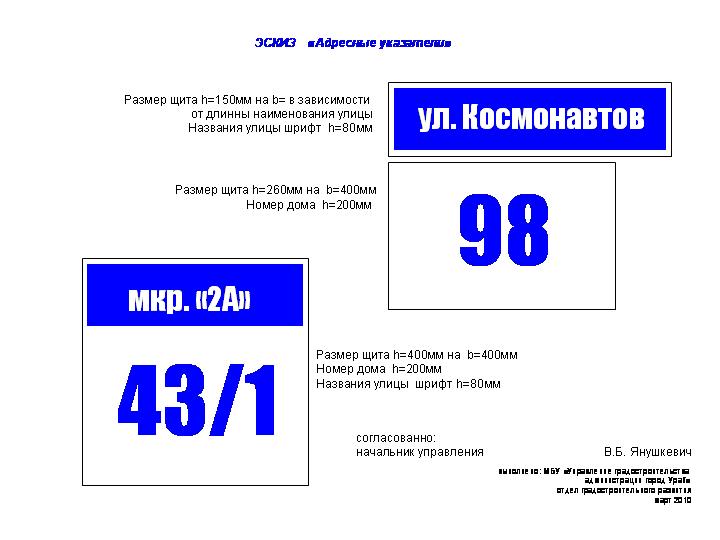 - высота =150мм; - ширина = минимум 400 мм, максимум в зависимости от длины наименования улицы.          Названия улицы шрифт  высотой =80мм.Кайма – 10 мм.Размер панели и короба (для указателя с номером объекта адресации):- высота =270 мм; - ширина = 400 мм.Номер дома шрифт высотой  =200мм 2) Эскизное решение внешнего облика совмещенного домового информационного указателя:Размер панели или короба:- высота = 400мм; -ширина = 400ммНомер дома шрифт высотой  =200мм Названия улицы  шрифт высотой=80мм;Кайма – 10 мм.Приложение 2к Правилам благоустройства территории города УрайАКТосмотра транспортного средства, создающего препятствиеработе уборочной и (или) специальной техникиг. Урай                                                                                        «__» ______________ 20__ г.Комиссия в составе представителей:отдела дорожного хозяйства и транспорта администрации города Урай___________________________________________________________________________                    (должность, фамилия, имя, отчество)муниципального казенного учреждения «Управление жилищно-коммунального хозяйства города Урай»___________________________________________________________________________                    (должность, фамилия, имя, отчество)подрядной организации___________________________________________________________________________                    (должность, фамилия, имя, отчество)лица, осуществляющего управление многоквартирным домом ___________________________________________________________________________                    (должность, фамилия, имя, отчество)составила   настоящий   акт   о   том,   что  в  соответствии  с  Правилами благоустройства   территории   города  Урай,  утвержденными  решением Думы  города  Урай  от  _______  №  ___ ,  проведен  осмотр транспортного средства,  создающего  препятствие  работе  уборочной  и  (или) специальной техники и находящегося:___________________________________________________________________________         (место нахождения осматриваемого транспортного средства)Осмотром установлено:Марка автомобиля, цвет ____________________________________________________Государственный номер (при наличии) _______________________________________Краткое  описание  состояния транспортного средства, имеющиеся повреждения, выводы   о   наличии   признаков   неиспользуемого   и  (или)  оставленного собственником транспортного средства:_________________________________________________________________________________________________________________________________________________________________________________________________________________________________Заключение комиссии:Транспортное средство _________________________________________ препятствиеработе уборочной и (или) специальной техники ______________________________(создает/не создает)Эвакуации  на  специализированную автомобильную стоянку временного хранениятранспортных средств _______________________________ (подлежит/не подлежит)Подписи членов комиссии:______________________________________________________________________________________________________________________________________________________Приложение   1:   Схема   транспортного   средства  с  указанием  имеющихся повреждений;Приложение 2: Фотоматериалы _____ шт.Приложение 3к Правилам благоустройства территории города УрайАКТприема-передачи транспортного средстваг. Урай«____» ____________ 20____ г.                                        ________ час. ____________ мин.___________________________________________________________________________(Ф.И.О.,   должность   представителя   подрядной  организации,  передающего эвакуируемое  транспортное  средство  на  специализированную  автомобильную стоянку временного хранения транспортных средств) (далее - Сторона 1),и _________________________________________________________________________(Ф.И.О., должность представителя организации (индивидуального предпринимателя), осуществляющей временное хранение транспортных средств)                           (далее - Сторона 2),составили  настоящий акт о том, что Сторона 1 передала, а Сторона 2 приняла на    специализированную    автомобильную   стоянку   временного   хранения транспортных средств нижеуказанное транспортное средство:Сведения о транспортном средстве:марка __________________________, цвет _________________________государственный регистрационный знак (при наличии) _______________________,Марка автомобиля, цвет ____________________________________________________Государственный номер (при наличии) _______________________________________Краткое  описание  состояния транспортного средства, имеющиеся повреждения, выводы   о   наличии   признаков   неиспользуемого   и  (или)  оставленного собственником транспортного средства:_____________________________________________________________________________________________________________________________________________________________________________________________________________________________________________________________________________________________________________________________________________________________________________________________________________________________________________________________________________________________________________________________________________Место хранения транспортного средства:___________________________________________________________________________                                  (адрес)Организация  или  индивидуальный  предприниматель, принимающий транспортное средство   для   постановки  на  специализированную  автомобильную  стоянку временного   хранения   транспортных   средств,   несет  ответственность  в соответствии    с    действующим    законодательством    перед   владельцем (пользователем)  транспортного  средства  за  повреждение,  нанесение иного вреда  транспортному  средству,  возникшее после подписания настоящего акта приема-передачи.Сдал:                                  Принял:_______________/_____________________/ _________________/________________/   (подпись)          (Ф.И.О.)             (подпись)        (Ф.И.О.)Приложение 4к Правилам благоустройства территории города УрайАкт приемки работ поуничтожению (сносу), формовке, пересадке зеленых насаждений от _______________№__________________________________________________________________________________(Фамилия, имя отчество (при наличии), должность лица, составившего акт)составил настоящий акт о том, что на земельном участке (адрес):_________________________________________________________________________согласно Порубочному билету № _______ от _________________ Уничтожено: _________________ деревьев; _______________ кустарников;Сформовано: _________________ деревьев; _______________ кустарников;Пересажено: _________________ деревьев; _______________ кустарников.Заключение:_______________________________________________________________________________________________________________________________________(соответствие/несоответствие объемов выполненных работ требованиям порубочного билета)Дата:_________________Подпись:______________Приложение 5к Правилам благоустройства территории города Урайна бланке муниципального казенного учреждения«Управление градостроительства, землепользования и природопользования города Урай»ПОРУБОЧНЫЙ БИЛЕТНА УНИЧТОЖЕНИЕ (СНОС), ФОРМОВКУ, ПЕРЕСАДКУ ЗЕЛЕНЫХ НАСАЖДЕНИЙбез осуществления компенсационного озелененияот «____»__________20___г.                                                                       №_________Муниципальное казенное учреждение «Управление градостроительства, землепользования и природопользования города Урай» на основании заявления (наименование/Ф.И.О. заявителя) о согласовании уничтожения (сноса), формовки, пересадки зеленых насаждений без осуществления компенсационного озеленения от «____»__________ 20___г. №_____, акта обследования земельного участка от «____»_________ 20___ г. №_____, составленного в присутствии заявителя (представителя заявителя)________________________________________________________________________________________________________________________________по адресу: ________________________________________________________________________________________________________________________________________объект: ____________________________________________________________________________________________________________________________________________________________________________________________________________________в соответствии с Правилами благоустройства территории города Урай, утвержденными решением Думы города Урай от «____» ________ 20___ г. №____, согласовывает уничтожение (снос), формовку, пересадку зеленых насаждений в количестве _______ шт. при условии соблюдения требований Правил благоустройства территории города Урай, в том числе следующего обязательного условия:- срезанные ветки и порубочные остатки должны быть вывезены лицом, производившим работы, в течение ____ дней после уничтожения (сноса), формовки, пересадки зеленых насаждений.____________________________________           _________________                 _____________________                                                         должность                                                                                     подпись                                               (расшифровка подписи)Приложение 6к Правилам благоустройства территории города Урайна бланке муниципального казенного учреждения«Управление градостроительства, землепользования и природопользования города Урай»УВЕДОМЛЕНИЕоб отказе в согласовании уничтожения (сноса), формовки, пересадки зеленых насаждений без осуществления компенсационного озелененияот «____»__________20___г.                                                                       №_________Муниципальное казенное учреждение «Управление градостроительства, землепользования и природопользования города Урай» на основании заявления (наименование/Ф.И.О. заявителя) о согласовании уничтожения (сноса), формовки, пересадки зеленых насаждений без осуществления компенсационного озеленения от «____»__________ 20___г. №_____, в соответствии с подпунктом _____ Правил благоустройства территории города Урай, утвержденных  решением Думы города Урай от «____» _________ 20___ г. №____ , отказывает в согласовании уничтожения (сноса), формовки, пересадке зеленых насаждений без учета осуществления компенсационного озеленения. ____________________________________           _________________                 _____________________                                                         должность                                                                                     подпись                                               (расшифровка подписи)Приложение 7к Правилам благоустройства территории города Урайна бланке муниципального казенного учреждения«Управление градостроительства, землепользования и природопользования города Урай»ПОРУБОЧНЫЙ БИЛЕТНА УНИЧТОЖЕНИЕ (СНОС) ЗЕЛЕНЫХ НАСАЖДЕНИЙс учетом осуществления компенсационного озелененияот «____»__________20___г.                                                                       №_________Муниципальное казенное учреждение «Управление градостроительства, землепользования и природопользования города Урай» на основании заявления (наименование/Ф.И.О. заявителя) о согласовании уничтожения (сноса) зеленых насаждений с учетом осуществления компенсационного озеленения от «___» ____________ 20___ г. №_____, акта обследования земельного участка от «____»_____________20___ г. №_____, составленного в присутствии заявителя (представителя заявителя)____________________________________________________________________________________________________________________________________по адресу: ___________________________________________________________________________________________________________________________________________объект: __________________________________________________________________________________________________________________________________________________________________________________________________________________________в соответствии с Правилами благоустройства территории города Урай, утвержденными решением Думы города Урай от «____» ________ 20___ г. №____, согласовывает уничтожение (снос) зеленых насаждений в количестве _____ шт. при условии соблюдения требований Правил благоустройства территории города Урай, в том числе следующего обязательного условия:- срезанные ветки и порубочные остатки должны быть вывезены лицом, производившим работы, в течение ___ дней после уничтожения (сноса) зеленых насаждений._____________________________________________________ обязуется произвести                     наименование /Ф.И.О. заинтересованного лица компенсационное озеленение в соответствии с (указать галочкой):□ договором о компенсационном озеленении №_____ от «____»____________20___ г. в количестве ______ шт., в том числе: ______________________________________________________________________________________по адресу _____________________________________________________________________□ проектной документацией.Приложение 8к Правилам благоустройства территории города Урайна бланке муниципального казенного учреждения«Управление градостроительства, землепользования и природопользования города Урай»УВЕДОМЛЕНИЕоб отказе в согласовании уничтожения (сноса) зеленых насаждений с учетом  осуществления компенсационного озелененияот «____»__________20___г.                                             №_________Муниципальное казенное учреждение «Управление градостроительства, землепользования и природопользования города Урай» на основании заявления (наименование/Ф.И.О. заявителя) о согласовании уничтожения (сноса) зеленых насаждений с учетом осуществления компенсационного озеленения от «____»__________ 20___г. №_____, в соответствии с подпунктом ___ Правил благоустройства территории города Урай, утвержденных  Решением Думы города Урай от «____» _________ 20___ г. №____ , отказывает в согласовании уничтожения (сноса) зеленых насаждений с учетом осуществления компенсационного озеленения. ____________________________________           _________________                 _____________________                                                         должность                                                                                     подпись                                               (расшифровка подписи)Приложение 9к Правилам благоустройства территории города УрайКому _________________________________Ф.И.О. физического лица,индивидуального предпринимателя,______________________________________наименование юридического лица______________________________________адрес______________________________________телефонРАЗРЕШЕНИЕна производство земляных работгород Урай                                                                                  «____» ______________ 20__ г.Работа должна быть начата в срок, указанный в настоящем разрешении, с выполнением следующих условий:1. Во время выполнения земляных работ ответственное лицо за производство работ обязано находиться на месте выполнения работ, имея при себе настоящее разрешение и утвержденный проект организации работ.2. Для принятия необходимых мер предосторожности и предупреждения повреждения подземных сооружений лицо, ответственное за производство работ, обязано до начала работ вызывать представителей заинтересованных служб и совместно с ними уточнять точное месторасположение подземных коммуникаций и принимать необходимые меры, обеспечивающие их полную сохранность.3. Земляные работы должны выполняться в соответствии с Правилами благоустройства территории города Урай, утвержденными решением Думы города Урай от _________ №___, Федеральным законом от 30.12.2009 №384-ФЗ «Технический регламент о безопасности зданий и сооружений», иными нормами действующего законодательства, регулирующими данную сферу отношений.4. По окончании выполнения земляных работ заказчик таких работ обязан:1) восстановить за свой счет нарушенные элементы благоустройства с последующей сдачей  работ по восстановлению нарушенных элементов благоустройства в сроки, установленные разрешением на производство земляных работ;2) провести контрольно-геодезическую съемку земельного участка, на котором проводились земляные работы, и передать исполнительную документацию в муниципальное казенное учреждение «Управление градостроительства, землепользования и природопользования города Урай»;3) устранить в течение пяти дней со дня выявления администрацией города Урай, муниципальными казенными учреждениями повреждений, провалов, просадки грунта или дорожного покрытия, появившихся как над подземными коммуникациями, так и в других местах, где не проводились ремонтно-восстановительные работы, но появившихся в течение четырех лет со дня оформления акта приемки выполненных земляных работ и восстановленного нарушенного благоустройства, исключительно с привлечением лиц, имеющих разрешение на производство таких работ;4) информировать муниципальное казенное учреждение «Управление градостроительства, землепользования и природопользования города Урай» об окончании работ и осуществить сдачу выполненных земляных работ и восстановленного нарушенного благоустройства комиссии.Лица, не осуществившие сдачу выполненных земляных работ и восстановленного нарушенного благоустройства, по истечению сроков действия разрешения на производство земляных работ, восстановления нарушенного благоустройства несут ответственность за нарушение Правил благоустройства территории города Урай.Приложение 10к Правилам благоустройства территории города УрайГлаве города УрайЗАЯВЛЕНИЕна выдачу разрешения на производство земляных работЗарегистрировано в муниципальном казенномучреждении «Управление градостроительства, землепользования и природопользования города Урай»___________________________________________    ____________   ___________________                                 должность                                                               подпись                расшифровка подписиПриложение 11к Правилам благоустройства территории города УрайАКТ ПРИЕМКИвыполненных земляных работ и восстановленного нарушенного благоустройства« ____ » ______________ 20__г.Комиссия по приемке выполненных земляных работ и восстановленного нарушенного благоустройства (далее - Комиссия) в составе:____________________________________________________________________________________________________________________________________________________________________________________________________________________________________________________________________________________________________________________Приложение 12к Правилам благоустройства территории города УрайГлаве города УрайЗАЯВЛЕНИЕо продлении срока действия разрешения на производство земляных работ (восстановления нарушенного благоустройства)Зарегистрировано в муниципальном казенномучреждении «Управление градостроительства, землепользования и природопользования города Урай»___________________________________________    ____________   ___________________                                 должность                                                                 подпись             расшифровка подписиПриложение 13к Правилам благоустройства территории города УрайМинимальные и максимальные значения площадей прилегающих территорий.Таблица 1уполномоченное должностное лицо администрации города Урайуполномоченное должностное лицо администрации города Урайуполномоченное должностное лицо администрации города Урайуполномоченное должностное лицо администрации города Урайуполномоченное должностное лицо администрации города Урайуполномоченное должностное лицо администрации города Урайуполномоченное должностное лицо администрации города Урайразрешает производство земляных работ при осуществленииразрешает производство земляных работ при осуществленииразрешает производство земляных работ при осуществленииразрешает производство земляных работ при осуществленииразрешает производство земляных работ при осуществленииразрешает производство земляных работ при осуществленииразрешает производство земляных работ при осуществлениивид работ вид работ вид работ вид работ вид работ вид работ вид работ объекта:наименование объектанаименование объектанаименование объектанаименование объектанаименование объектанаименование объектанаименование объектарасположенного по адресу:  расположенного по адресу:  расположенного по адресу:   полный адрес или месторасположение полный адрес или месторасположение полный адрес или месторасположение полный адрес или месторасположение полный адрес или месторасположениеСрок действия настоящего разрешения: с «_____»__________________20___г.                                                                  до «_____»__________________20___г.Срок действия настоящего разрешения: с «_____»__________________20___г.                                                                  до «_____»__________________20___г.Срок действия настоящего разрешения: с «_____»__________________20___г.                                                                  до «_____»__________________20___г.Срок действия настоящего разрешения: с «_____»__________________20___г.                                                                  до «_____»__________________20___г.Срок действия настоящего разрешения: с «_____»__________________20___г.                                                                  до «_____»__________________20___г.Срок действия настоящего разрешения: с «_____»__________________20___г.                                                                  до «_____»__________________20___г.Срок действия настоящего разрешения: с «_____»__________________20___г.                                                                  до «_____»__________________20___г.Срок восстановления нарушенного благоустройства:   до «_____»________________20___г.Срок восстановления нарушенного благоустройства:   до «_____»________________20___г.Срок восстановления нарушенного благоустройства:   до «_____»________________20___г.Срок восстановления нарушенного благоустройства:   до «_____»________________20___г.Срок восстановления нарушенного благоустройства:   до «_____»________________20___г.Срок восстановления нарушенного благоустройства:   до «_____»________________20___г.Срок восстановления нарушенного благоустройства:   до «_____»________________20___г.УТВЕРЖДАЮ:УТВЕРЖДАЮ:УТВЕРЖДАЮ:УТВЕРЖДАЮ:УТВЕРЖДАЮ:УТВЕРЖДАЮ:УТВЕРЖДАЮ: _________________________________________ _________________________________________ _________________________________________ __________________________________________________________________________________________должностное лицо администрации города Урайдолжностное лицо администрации города Урайдолжностное лицо администрации города Урайдолжностное лицо администрации города Урайподписьрасшифровка подписирасшифровка подписиДата «______»___________________20___г.Дата «______»___________________20___г.Дата «______»___________________20___г.Дата «______»___________________20___г.Действие настоящего разрешения продлено до:Действие настоящего разрешения продлено до:Действие настоящего разрешения продлено до:Действие настоящего разрешения продлено до:«_____»__________________20___г.«_____»__________________20___г.«_____»__________________20___г.Срок восстановления нарушенного благоустройства продлен до:Срок восстановления нарушенного благоустройства продлен до:Срок восстановления нарушенного благоустройства продлен до:Срок восстановления нарушенного благоустройства продлен до:«_____»__________________20___г.«_____»__________________20___г.«_____»__________________20___г._____________________________________________________________________________________________________________________________________________________________________________________________________________________должностное лицо администрации города Урайдолжностное лицо администрации города Урайдолжностное лицо администрации города Урайдолжностное лицо администрации города Урайподписьрасшифровка подписирасшифровка подписиот           (Ф.И.О./ наименование заявителя)          (Ф.И.О./ наименование заявителя)    для физического лица: паспортные данные,    для физического лица: паспортные данные,адрес, телефон, электронная почтаадрес, телефон, электронная почтадля юр. лица: реквизиты (в т.ч. ИНН, ОГРН,для юр. лица: реквизиты (в т.ч. ИНН, ОГРН,юр. и почтовый  адрес, телефон,юр. и почтовый  адрес, телефон,электронная почта)электронная почта)Прошу разрешить производство земляных работ при осуществленииПрошу разрешить производство земляных работ при осуществленииПрошу разрешить производство земляных работ при осуществленииПрошу разрешить производство земляных работ при осуществленииПрошу разрешить производство земляных работ при осуществленииПрошу разрешить производство земляных работ при осуществленииПрошу разрешить производство земляных работ при осуществленииПрошу разрешить производство земляных работ при осуществлениивид работ вид работ вид работ вид работ вид работ вид работ вид работ вид работ объекта:объекта:объекта:объекта:объекта:объекта:объекта:объекта:наименование объектанаименование объектанаименование объектанаименование объектанаименование объектанаименование объектанаименование объектанаименование объектарасположенного по адресу:  расположенного по адресу:  расположенного по адресу:  Способ выполнения работ: Способ выполнения работ: Способ выполнения работ: Способ выполнения работ: Способ выполнения работ: Способ выполнения работ: Способ выполнения работ: Способ выполнения работ: (механизированный, ручной и т.п.)(механизированный, ручной и т.п.)(механизированный, ручной и т.п.)(механизированный, ручной и т.п.)(механизированный, ручной и т.п.)(механизированный, ручной и т.п.)(механизированный, ручной и т.п.)(механизированный, ручной и т.п.)Сроки проведения работ: Сроки проведения работ: Сроки проведения работ: Сроки проведения работ: с   «____»______________20___г.по «____»______________20___г.с   «____»______________20___г.по «____»______________20___г.с   «____»______________20___г.по «____»______________20___г.с   «____»______________20___г.по «____»______________20___г.При этом сообщаю:При этом сообщаю:При этом сообщаю:При этом сообщаю:При этом сообщаю:При этом сообщаю:При этом сообщаю:При этом сообщаю:Основание для строительства, реконструкции, капитального ремонта объекта капитального строительства:Основание для строительства, реконструкции, капитального ремонта объекта капитального строительства:Основание для строительства, реконструкции, капитального ремонта объекта капитального строительства:Основание для строительства, реконструкции, капитального ремонта объекта капитального строительства:Основание для строительства, реконструкции, капитального ремонта объекта капитального строительства:Основание для строительства, реконструкции, капитального ремонта объекта капитального строительства:Основание для строительства, реконструкции, капитального ремонта объекта капитального строительства:Основание для строительства, реконструкции, капитального ремонта объекта капитального строительства:№                       от№                       от№                       от№                       от№                       отЗемляные работы выполняет:Земляные работы выполняет:Земляные работы выполняет:Земляные работы выполняет:Земляные работы выполняет:Земляные работы выполняет:Ф.И.О. физического лица, индивидуального предпринимателя, наименование юридического лица Ф.И.О. физического лица, индивидуального предпринимателя, наименование юридического лица Ф.И.О. физического лица, индивидуального предпринимателя, наименование юридического лица Ф.И.О. физического лица, индивидуального предпринимателя, наименование юридического лица Ф.И.О. физического лица, индивидуального предпринимателя, наименование юридического лица Ф.И.О. физического лица, индивидуального предпринимателя, наименование юридического лица Ф.И.О. физического лица, индивидуального предпринимателя, наименование юридического лица Ф.И.О. физического лица, индивидуального предпринимателя, наименование юридического лица Ф.И.О. ответственного лицаФ.И.О. ответственного лицаФ.И.О. ответственного лицаФ.И.О. ответственного лицаФ.И.О. ответственного лицаФ.И.О. ответственного лицаФ.И.О. ответственного лицаФ.И.О. ответственного лицаадрес, телефонадрес, телефонадрес, телефонадрес, телефонадрес, телефонадрес, телефонадрес, телефонадрес, телефонна основаниина основании(договора оказания услуг, самостоятельно и т.п.)(договора оказания услуг, самостоятельно и т.п.)(договора оказания услуг, самостоятельно и т.п.)(договора оказания услуг, самостоятельно и т.п.)(договора оказания услуг, самостоятельно и т.п.)(договора оказания услуг, самостоятельно и т.п.)№                       от№                       от№                       от№                       от№                       отК настоящему заявлению прилагаются следующие документы:К настоящему заявлению прилагаются следующие документы:К настоящему заявлению прилагаются следующие документы:К настоящему заявлению прилагаются следующие документы:К настоящему заявлению прилагаются следующие документы:К настоящему заявлению прилагаются следующие документы:К настоящему заявлению прилагаются следующие документы:К настоящему заявлению прилагаются следующие документы:Гарантирую:1. Соблюдение   сроков   проведения земляных  работ.  2. Восстановление нарушенных  элементов  благоустройства в срок до «____»_____________20___г. 3. Соблюдение утвержденных Правил благоустройства территории города Урай, Федерального закона от 30.12.2009 №384-ФЗ «Технический регламент о безопасности зданий и сооружений», иных норм действующего законодательства и муниципальных правовых актов, регулирующих данную сферу отношений.Гарантирую:1. Соблюдение   сроков   проведения земляных  работ.  2. Восстановление нарушенных  элементов  благоустройства в срок до «____»_____________20___г. 3. Соблюдение утвержденных Правил благоустройства территории города Урай, Федерального закона от 30.12.2009 №384-ФЗ «Технический регламент о безопасности зданий и сооружений», иных норм действующего законодательства и муниципальных правовых актов, регулирующих данную сферу отношений.Гарантирую:1. Соблюдение   сроков   проведения земляных  работ.  2. Восстановление нарушенных  элементов  благоустройства в срок до «____»_____________20___г. 3. Соблюдение утвержденных Правил благоустройства территории города Урай, Федерального закона от 30.12.2009 №384-ФЗ «Технический регламент о безопасности зданий и сооружений», иных норм действующего законодательства и муниципальных правовых актов, регулирующих данную сферу отношений.Гарантирую:1. Соблюдение   сроков   проведения земляных  работ.  2. Восстановление нарушенных  элементов  благоустройства в срок до «____»_____________20___г. 3. Соблюдение утвержденных Правил благоустройства территории города Урай, Федерального закона от 30.12.2009 №384-ФЗ «Технический регламент о безопасности зданий и сооружений», иных норм действующего законодательства и муниципальных правовых актов, регулирующих данную сферу отношений.Гарантирую:1. Соблюдение   сроков   проведения земляных  работ.  2. Восстановление нарушенных  элементов  благоустройства в срок до «____»_____________20___г. 3. Соблюдение утвержденных Правил благоустройства территории города Урай, Федерального закона от 30.12.2009 №384-ФЗ «Технический регламент о безопасности зданий и сооружений», иных норм действующего законодательства и муниципальных правовых актов, регулирующих данную сферу отношений.Гарантирую:1. Соблюдение   сроков   проведения земляных  работ.  2. Восстановление нарушенных  элементов  благоустройства в срок до «____»_____________20___г. 3. Соблюдение утвержденных Правил благоустройства территории города Урай, Федерального закона от 30.12.2009 №384-ФЗ «Технический регламент о безопасности зданий и сооружений», иных норм действующего законодательства и муниципальных правовых актов, регулирующих данную сферу отношений.Гарантирую:1. Соблюдение   сроков   проведения земляных  работ.  2. Восстановление нарушенных  элементов  благоустройства в срок до «____»_____________20___г. 3. Соблюдение утвержденных Правил благоустройства территории города Урай, Федерального закона от 30.12.2009 №384-ФЗ «Технический регламент о безопасности зданий и сооружений», иных норм действующего законодательства и муниципальных правовых актов, регулирующих данную сферу отношений.Гарантирую:1. Соблюдение   сроков   проведения земляных  работ.  2. Восстановление нарушенных  элементов  благоустройства в срок до «____»_____________20___г. 3. Соблюдение утвержденных Правил благоустройства территории города Урай, Федерального закона от 30.12.2009 №384-ФЗ «Технический регламент о безопасности зданий и сооружений», иных норм действующего законодательства и муниципальных правовых актов, регулирующих данную сферу отношений.Обязуюсь обо всех изменениях, связанных с приведенными в настоящем заявлении сведениями, и изменениях условий, на основании которых производилась выдача разрешения на производство земляных работ, сообщать в орган, выдавший разрешение на производство земляных работ.Об административной ответственности за допущенные нарушения предупрежден(ы).В соответствии с Федеральным законом от 27.07.2006 №152-ФЗ «О персональных  данных» подтверждаю(ем) свое согласие на обработку персональных данных.Способ выдачи (направления) разрешения на производство земляных работ (отказа в его выдаче) ____________________________________________________________________.(лично заявителю (уполномоченному лицу) либо заказным письмом с уведомлением)Обязуюсь обо всех изменениях, связанных с приведенными в настоящем заявлении сведениями, и изменениях условий, на основании которых производилась выдача разрешения на производство земляных работ, сообщать в орган, выдавший разрешение на производство земляных работ.Об административной ответственности за допущенные нарушения предупрежден(ы).В соответствии с Федеральным законом от 27.07.2006 №152-ФЗ «О персональных  данных» подтверждаю(ем) свое согласие на обработку персональных данных.Способ выдачи (направления) разрешения на производство земляных работ (отказа в его выдаче) ____________________________________________________________________.(лично заявителю (уполномоченному лицу) либо заказным письмом с уведомлением)Обязуюсь обо всех изменениях, связанных с приведенными в настоящем заявлении сведениями, и изменениях условий, на основании которых производилась выдача разрешения на производство земляных работ, сообщать в орган, выдавший разрешение на производство земляных работ.Об административной ответственности за допущенные нарушения предупрежден(ы).В соответствии с Федеральным законом от 27.07.2006 №152-ФЗ «О персональных  данных» подтверждаю(ем) свое согласие на обработку персональных данных.Способ выдачи (направления) разрешения на производство земляных работ (отказа в его выдаче) ____________________________________________________________________.(лично заявителю (уполномоченному лицу) либо заказным письмом с уведомлением)Обязуюсь обо всех изменениях, связанных с приведенными в настоящем заявлении сведениями, и изменениях условий, на основании которых производилась выдача разрешения на производство земляных работ, сообщать в орган, выдавший разрешение на производство земляных работ.Об административной ответственности за допущенные нарушения предупрежден(ы).В соответствии с Федеральным законом от 27.07.2006 №152-ФЗ «О персональных  данных» подтверждаю(ем) свое согласие на обработку персональных данных.Способ выдачи (направления) разрешения на производство земляных работ (отказа в его выдаче) ____________________________________________________________________.(лично заявителю (уполномоченному лицу) либо заказным письмом с уведомлением)Обязуюсь обо всех изменениях, связанных с приведенными в настоящем заявлении сведениями, и изменениях условий, на основании которых производилась выдача разрешения на производство земляных работ, сообщать в орган, выдавший разрешение на производство земляных работ.Об административной ответственности за допущенные нарушения предупрежден(ы).В соответствии с Федеральным законом от 27.07.2006 №152-ФЗ «О персональных  данных» подтверждаю(ем) свое согласие на обработку персональных данных.Способ выдачи (направления) разрешения на производство земляных работ (отказа в его выдаче) ____________________________________________________________________.(лично заявителю (уполномоченному лицу) либо заказным письмом с уведомлением)Обязуюсь обо всех изменениях, связанных с приведенными в настоящем заявлении сведениями, и изменениях условий, на основании которых производилась выдача разрешения на производство земляных работ, сообщать в орган, выдавший разрешение на производство земляных работ.Об административной ответственности за допущенные нарушения предупрежден(ы).В соответствии с Федеральным законом от 27.07.2006 №152-ФЗ «О персональных  данных» подтверждаю(ем) свое согласие на обработку персональных данных.Способ выдачи (направления) разрешения на производство земляных работ (отказа в его выдаче) ____________________________________________________________________.(лично заявителю (уполномоченному лицу) либо заказным письмом с уведомлением)Обязуюсь обо всех изменениях, связанных с приведенными в настоящем заявлении сведениями, и изменениях условий, на основании которых производилась выдача разрешения на производство земляных работ, сообщать в орган, выдавший разрешение на производство земляных работ.Об административной ответственности за допущенные нарушения предупрежден(ы).В соответствии с Федеральным законом от 27.07.2006 №152-ФЗ «О персональных  данных» подтверждаю(ем) свое согласие на обработку персональных данных.Способ выдачи (направления) разрешения на производство земляных работ (отказа в его выдаче) ____________________________________________________________________.(лично заявителю (уполномоченному лицу) либо заказным письмом с уведомлением)Обязуюсь обо всех изменениях, связанных с приведенными в настоящем заявлении сведениями, и изменениях условий, на основании которых производилась выдача разрешения на производство земляных работ, сообщать в орган, выдавший разрешение на производство земляных работ.Об административной ответственности за допущенные нарушения предупрежден(ы).В соответствии с Федеральным законом от 27.07.2006 №152-ФЗ «О персональных  данных» подтверждаю(ем) свое согласие на обработку персональных данных.Способ выдачи (направления) разрешения на производство земляных работ (отказа в его выдаче) ____________________________________________________________________.(лично заявителю (уполномоченному лицу) либо заказным письмом с уведомлением)подпись заявителя, дата, печатьв присутствии  заявителя (уполномоченного лица):в присутствии  заявителя (уполномоченного лица):произвела осмотр выполненных земляных работ и восстановленного нарушенного благоустройство по адресу:_________________________________________________________произвела осмотр выполненных земляных работ и восстановленного нарушенного благоустройство по адресу:_________________________________________________________произвела осмотр выполненных земляных работ и восстановленного нарушенного благоустройство по адресу:_________________________________________________________произвела осмотр выполненных земляных работ и восстановленного нарушенного благоустройство по адресу:_________________________________________________________произвела осмотр выполненных земляных работ и восстановленного нарушенного благоустройство по адресу:_________________________________________________________произвела осмотр выполненных земляных работ и восстановленного нарушенного благоустройство по адресу:_________________________________________________________произвела осмотр выполненных земляных работ и восстановленного нарушенного благоустройство по адресу:_________________________________________________________произвела осмотр выполненных земляных работ и восстановленного нарушенного благоустройство по адресу:_________________________________________________________КОМИССИЯ УСТАНОВИЛА СЛЕДУЮЩЕЕ:КОМИССИЯ УСТАНОВИЛА СЛЕДУЮЩЕЕ:КОМИССИЯ УСТАНОВИЛА СЛЕДУЮЩЕЕ:КОМИССИЯ УСТАНОВИЛА СЛЕДУЮЩЕЕ:КОМИССИЯ УСТАНОВИЛА СЛЕДУЮЩЕЕ:КОМИССИЯ УСТАНОВИЛА СЛЕДУЮЩЕЕ:КОМИССИЯ УСТАНОВИЛА СЛЕДУЮЩЕЕ:КОМИССИЯ УСТАНОВИЛА СЛЕДУЮЩЕЕ:1.Производство земляных работ осуществлялось на основании разрешения на производство земляных работ от «____» _______________ 20___г.Информация о предоставлении в муниципальное казенное учреждение «Управление градостроительства, землепользования и природопользования города Урай» контрольно-геодезической съемки земельного участка: ________________________________________________________________________________.1.Производство земляных работ осуществлялось на основании разрешения на производство земляных работ от «____» _______________ 20___г.Информация о предоставлении в муниципальное казенное учреждение «Управление градостроительства, землепользования и природопользования города Урай» контрольно-геодезической съемки земельного участка: ________________________________________________________________________________.1.Производство земляных работ осуществлялось на основании разрешения на производство земляных работ от «____» _______________ 20___г.Информация о предоставлении в муниципальное казенное учреждение «Управление градостроительства, землепользования и природопользования города Урай» контрольно-геодезической съемки земельного участка: ________________________________________________________________________________.1.Производство земляных работ осуществлялось на основании разрешения на производство земляных работ от «____» _______________ 20___г.Информация о предоставлении в муниципальное казенное учреждение «Управление градостроительства, землепользования и природопользования города Урай» контрольно-геодезической съемки земельного участка: ________________________________________________________________________________.1.Производство земляных работ осуществлялось на основании разрешения на производство земляных работ от «____» _______________ 20___г.Информация о предоставлении в муниципальное казенное учреждение «Управление градостроительства, землепользования и природопользования города Урай» контрольно-геодезической съемки земельного участка: ________________________________________________________________________________.1.Производство земляных работ осуществлялось на основании разрешения на производство земляных работ от «____» _______________ 20___г.Информация о предоставлении в муниципальное казенное учреждение «Управление градостроительства, землепользования и природопользования города Урай» контрольно-геодезической съемки земельного участка: ________________________________________________________________________________.1.Производство земляных работ осуществлялось на основании разрешения на производство земляных работ от «____» _______________ 20___г.Информация о предоставлении в муниципальное казенное учреждение «Управление градостроительства, землепользования и природопользования города Урай» контрольно-геодезической съемки земельного участка: ________________________________________________________________________________.1.Производство земляных работ осуществлялось на основании разрешения на производство земляных работ от «____» _______________ 20___г.Информация о предоставлении в муниципальное казенное учреждение «Управление градостроительства, землепользования и природопользования города Урай» контрольно-геодезической съемки земельного участка: ________________________________________________________________________________.2. Замечания Комиссии:2. Замечания Комиссии:2. Замечания Комиссии:3. Решение Комиссии:___________________________________________________________________________________________________________________________________________________________________________________________________________________________________________________3. Решение Комиссии:___________________________________________________________________________________________________________________________________________________________________________________________________________________________________________________3. Решение Комиссии:___________________________________________________________________________________________________________________________________________________________________________________________________________________________________________________3. Решение Комиссии:___________________________________________________________________________________________________________________________________________________________________________________________________________________________________________________3. Решение Комиссии:___________________________________________________________________________________________________________________________________________________________________________________________________________________________________________________3. Решение Комиссии:___________________________________________________________________________________________________________________________________________________________________________________________________________________________________________________3. Решение Комиссии:___________________________________________________________________________________________________________________________________________________________________________________________________________________________________________________3. Решение Комиссии:___________________________________________________________________________________________________________________________________________________________________________________________________________________________________________________Председатель комиссии:   Члены комиссии :Члены комиссии :Члены комиссии :Члены комиссии :Члены комиссии :(Подпись)(Подпись)(Подпись)(Подпись)(Подпись)(Подпись)Заявитель (уполномоченное лицо): ________________________________________________(Подпись, Ф.И.О.)Заявитель (уполномоченное лицо): ________________________________________________(Подпись, Ф.И.О.)Заявитель (уполномоченное лицо): ________________________________________________(Подпись, Ф.И.О.)Заявитель (уполномоченное лицо): ________________________________________________(Подпись, Ф.И.О.) (Подпись)   (Подпись)   (Подпись)  от           (Ф.И.О./ наименование заявителя)          (Ф.И.О./ наименование заявителя)    для физического лица: паспортные данные,    для физического лица: паспортные данные,адрес, телефон, электронная почтаадрес, телефон, электронная почтадля юр. лица: реквизиты (в т.ч. ИНН, ОГРН,для юр. лица: реквизиты (в т.ч. ИНН, ОГРН,юр. и почтовый  адрес, телефон,юр. и почтовый  адрес, телефон,электронная почта)электронная почта)Администрацией города Урай выдано разрешение на производство земляных работ от «___» ____________20___ г.Прошу продлить:срок действия разрешения на производство земляных работ до «____»______________20___г.;срок восстановления нарушенного благоустройства до «____»______________20___г.Администрацией города Урай выдано разрешение на производство земляных работ от «___» ____________20___ г.Прошу продлить:срок действия разрешения на производство земляных работ до «____»______________20___г.;срок восстановления нарушенного благоустройства до «____»______________20___г.Администрацией города Урай выдано разрешение на производство земляных работ от «___» ____________20___ г.Прошу продлить:срок действия разрешения на производство земляных работ до «____»______________20___г.;срок восстановления нарушенного благоустройства до «____»______________20___г.Администрацией города Урай выдано разрешение на производство земляных работ от «___» ____________20___ г.Прошу продлить:срок действия разрешения на производство земляных работ до «____»______________20___г.;срок восстановления нарушенного благоустройства до «____»______________20___г.К настоящему заявлению прилагаются следующие документы:К настоящему заявлению прилагаются следующие документы:К настоящему заявлению прилагаются следующие документы:К настоящему заявлению прилагаются следующие документы:№ п/пНаименование документаНаименование документаКол-во листов1.2.3. и т.д.подпись заявителя, дата, печатьподпись заявителя, дата, печатькодОбъекты по видам использования земель, в отношении земельных участков которых определяется прилегающая территорияподкодВиды объектов, в отношении земельных участков которых определяется прилегающая территорияПлощадь прилегающей территории, кв.м.Площадь прилегающей территории, кв.м.кодОбъекты по видам использования земель, в отношении земельных участков которых определяется прилегающая территорияподкодВиды объектов, в отношении земельных участков которых определяется прилегающая территорияминимальнаямаксимальная1Сельскохозяйственное использование 1.1Агрокомплекс4005201Сельскохозяйственное использование 1.2Личное подсобное хозяйство7009101Сельскохозяйственное использование 1.3Крестьянско фермерское хозяйство 500065002Жилая застройка2.1Индивидуальное жилищное строительство 4005202Жилая застройка2.2Малоэтажная многоквартирная жилая застройка 90011702Жилая застройка2.3Личное подсобное хозяйство (приусадебный земельный участок)4003902Жилая застройка2.4Блокированная жилая застройка  4005202Жилая застройка2.5Среднеэтажная жилая застройка7009102Жилая застройка2.6Многоэтажная жилая застройка (высотная застройка) 90011703Хранение автотранспорта3.1Гаражный кооператив130016903Хранение автотранспорта3.2Индивидуальный гараж 10133Хранение автотранспорта3.3Общественная автостоянка2002604Обслуживание населения4.1Гостиница, кемпинг3504554Обслуживание населения4.2Социальное обслуживание (учреждение осуществляющее прием граждан по вопросам оказания социальной помощи)240031204Обслуживание населения4.3Бытовое обслуживание (мастерские мелкого ремонта, ателье, бани, парикмахерские, прачечные, химчистки, похоронные бюро)3003904Обслуживание населения4.4Объекты для совершения религиозных обрядов и церемоний (церкви, соборы, храмы, часовни, мечети, молельные дома, синагоги)80010404Обслуживание населения4.5Банковская и страховая деятельность6007805Здравоохранение 5 -3003906Образование и просвещение6 -120015607Объекты торговли, общественное питание 7.1Торговый центр, торгово-развлекательный центр (комплекс)130016907Объекты торговли, общественное питание 7.2Рынок1001307Объекты торговли, общественное питание 7.3Магазин1001307Объекты торговли, общественное питание 7.4.Общественное питание 1001308Дорожный сервис8Заправка транспортных средств, автомобильная мойка, ремонт автомобилей, магазин сопутствующих товаров, мотель, общественного питания в качестве объектов дорожного сервиса7009109Воздушный транспорт9Вертолетная площадка, объект  авиаобслуживания 3300429010Садоводство и огородничество10.1Садоводческое, огородническое некоммерческие товарищества4400572010Садоводство и огородничество10.2Индивидуальный огородник  и садовод40052011Производственное использование11.1Объекты 1-2 класса санитарной классификации800104011Производственное использование11.2Объекты 3 класса санитарной классификации506511Производственное использование11.3Объекты 4-5 класса санитарной классификации20026012Инженерное сооружение12Трансформаторная подстанция, газораспределительный пункт, канализационно насосное сооружение,  понижающая насосная стация, мачта связи, водозабор.100130